ŠVENČIONIŲ R. ŠVENČIONĖLIŲ MINDAUGO GIMNAZIJOS
2018‒2019 M. M. VEIKLOS PLANASVEIKLOS ANALIZĖŠvenčionių r. Švenčionėlių Mindaugo gimnazija – vidurinė trečiosios pakopos mokykla, savo veiklą grindžianti Lietuvos Respublikos Konstitucija, Vaiko teisių konvencija, Geros mokyklos koncepcija, Lietuvos Respublikos Švietimo ir kitais įstatymais, Lietuvos Respublikos Vyriausybės nutarimais, Švietimo ir mokslo ministerijos norminiais aktais, Švenčionių rajono savivaldybės tarybos sprendimais, savivaldybės administracijos bei administracijos Kultūros, švietimo, jaunimo ir sporto skyriaus vedėjo įsakymais, Gimnazijos veiklos dokumentais ir nuostatais.1.1. Mokinių ir klasių komplektų skaičius:2017‒2018 m. m. rugsėjo 1 d. gimnazijoje mokėsi 213 mokinių (118 mokinių mokėsi pagal pagrindinio ugdymo programą, 4 – pagal individualizuotą pagrindinio ugdymo programą, 90 – pagal vidurinio ugdymo programą, 1 – pagal socialinių įgūdžių programą), buvo 10 klasių komplektų: 6 – I-II gimnazijos klasių, 4– III-IV klasių komplektai ir 1 socialinių įgūdžių programos klasė (trečiųjų mokymosi metų). Vidutinis mokinių skaičius klasėje – 21 mokinys. 2017-2018 m.m. rugsėjo 1 d. Švenčionių r. Švenčionėlių suaugusiųjų ir jaunimo ugdymo skyriuje buvo 3 suaugusiųjų klasių komplektai (I-II  jungtinė klasė, III ir IV klasės), mokėsi 38 suaugusiųjų klasių mokiniai: 8 - pagal suaugusiųjų pagrindinio ugdymo programą ir 30 - pagal suaugusiųjų vidurinio ugdymo programą. Parengti ir įgyvendinti individualūs ugdymo planai suaugusiųjų klasių mokiniams. Buvo taikytos andragoginės formos ir metodai, parinkta ir taikyta mokymui tinkama mokymosi strategija. Tikslingai taikyti integracijos būdai ugdymo procese, tarpdalykinė ir dalyko vidinė integracija pamokose, integruotos pamokos. Tobulinta mokinių pasiekimų ir pažangos vertinimo sistema.1.2. Geografinis prieinamumas:Iš Januliškio, Juodiškio, Kaltanėnų, Kūrinių, Pašaminės, Platumų, Reškutėnų, Vaiciukiškės, Trūdų ir kt. kaimų 12 mokinių vežami geltonuoju autobusu ir 24 mokiniai maršrutiniu transportu. 1.3. Socialinio konteksto įvertinimas:1.4. Pedagoginė-psichologinė pagalba:1.4.1. Nemokamai maitinamų mokinių gimnazijoje – 20. Globojamų  mokinių gimnazijoje – 71.4.2. Psichologas per 2017-2018 metus konsultavo mokinius, turinčius įvairaus sudėtingumo emocinių, elgesio, asmenybės problemų. Psichologinė pagalba buvo teikiama 48 mokiniams įvairiais klausimais, tačiau dominavo savęs paieškos kompetencijų trūkumas. Trumpalaikių konsultacijų teiravosi 11 mokytojų, 9 mamos, 1 globėja. Kabinete buvo organizuojamos, pačių mokinių inicijuojamos jau psichologo kabineto tradicija tapusios arbatos gėrimo pertraukos, o įrengus kinetinio smėlio ir smėlio-šviesos terapijos erdves, nuo sausio mėn. pertraukų metu I-II klasių mokiniai intensyviai domėjosi naujais objektais bei noriai mėgino šių instrumentų pagalba atskleisti savo vidines būsenas. Kartu su socialine pedagoge įgyvendintas sveikatingumo projektas „Žingsniai link sveikatos“ (žygis dviračiais, išvyka į Ignalinos pramogų parką „Žuvėdra“,  lytiškumo ugdymo paskaitų ciklas „Pažink save“, sukurtas veiklų plakatas). Sveikatingumo projekto veiklose dalyvavę mokiniai organizuotas veiklas vertino vien tik 10.  Inicijuoti, organizuoti 2 praktinio pobūdžio psichologiniai užsiėmimai I-ųjų klasių mokiniams: prevencinė paskaita „Sėkmingo gyvenimo link...“ ir emocinių kompetencijų ugdymo bei interaktyvios programos pristatymas „Renkuosi pats“. Atliktas I-ųjų klasių mokinių adaptacijos tyrimas bei įvykdyta I-III klasių mokinių apklausa „Socialinės ir psichologinės pagalbos poreikis ir efektyvumas“. Adaptacijos tyrimo rezultatai aptarti su mokytojais, mokiniais ir tėvais, numatytos stiprybės ir silpnybės, aptarti galimi pagalbos teikimo būdai. Socialinės ir psichologinės pagalbos poreikis yra, o mokiniai pagalbą gauna laiku. Jeigu reikėtų, drąsiai kreiptųsi į specialistes. Taip nurodė net 93 proc. apklaustųjų. Šie duomenys pristatyti VGK ir VA grupėms. 1.5. Švietimo išteklių įvertinimas:1.5.1. Švietimo darbuotojai:Gimnazijoje  dirba išsilavinę ir būtinas kompetencijas turintys darbuotojai, dauguma įgiję aukštas kvalifikacines kategorijas: 2 mokytojai ekspertai, 22 mokytojai metodininkai. Pedagoginei pagalbai teikti sukomplektuota (išskyrus specialųjį pedagogą) gebanti tenkinti mokinių poreikius specialistų komanda. Gimnazijos bibliotekoje dirba 2 bibliotekininkai. Švenčionių r. Švenčionėlių suaugusiųjų ir jaunimo ugdymo skyriuje dirba išsilavinę ir būtinas kompetencijas turintys pedagogai: 1 ekspertas, 9 mokytojai metodininkai, 5 vyresnieji mokytojai. Vadovai turi II ir III vadybines kategorijas. 1.5.2. Švietimo aprūpinimas:Gimnazijos patalpos ir specializuoti kabinetai 90% atitinka Mokyklų aprūpinimo standartus. Yra  10 interaktyvių lentų, visuose kabinetuose  projektoriai, dokumentų nuskaitymo kameros, mobili planšečių klasė, 3D spausdintuvas, II ir III aukštuose įrengtos  laisvalaikio erdvės, nupirkti konstruktoriai Robotikos būrelio užsiėmimams, mikroskopas biologijos kabinetui. Atnaujinti baldai 101 ir 102 kabinetuose,  206 kabinete įrengta mažoji konferencijų salė ir perkeltas gimnazijos muziejaus „Aukštaitiška pirkia“ dokumentų skyrius, iš dalies atnaujintos sporto ir aktų salės. Nėra sporto aikštyno, todėl sunkiau įgyvendinti kūno kultūros programas. Valgykla įsikūrė naujose erdviose patalpose, aprūpinta visa reikalinga virtuvės ir buitine įranga,  įdiegta „Euro fondo“ atsiskaitymo sistema. Biblioteka nuolat papildoma reikalinga  metodine ir grožine literatūra. 1.6. Mokinių pasiekimai:1.6.1. Mokslo pirmūnai:Gimnazijoje 2017-2018 m. m. 2 mokiniai baigė puikiai ir  26 labai gerai. Tai sudaro 13,31 procento ir 3 proc. daugiau negu praėjusiais metais. 1.6.2. Švenčionių r. Švenčionėlių suaugusiųjų ir jaunimo ugdymo skyriuje 2017-2018 m. m. perkelti į aukštesnę klasę: į II - 4 mokiniai, į IV - 9 mokiniai,  kartoja kursą po 2 mokinius II ir III klasėje. 1.6.3. Pagrindinio ugdymo pasiekimai:1.6.3.1. Gimnazijoje pagrindinio ugdymo programą baigė 65 mokiniai ir gavo pagrindinio išsilavinimo pažymėjimus, 2 mokiniai baigė pagrindinio ugdymo individualizuotą programą ir gavo pagrindinio ugdymo pasiekimų pažymėjimus. 2 suaugusiųjų klasės mokiniai nebaigė suaugusiųjų pagrindinio ugdymo programos.1.6.3.2. Matematikos PUPP iš viso turėjo laikyti 67 mokiniai: 61 gimnazijos mokinių ir 6 suaugusiųjų klasės mokiniai. Laikė 65 mokiniai, 2 suaugusiųjų klasės mokiniai  neatvyko.2017‒2018 m. m. matematikos PUPP gimnazijos klasėse rezultatai (%)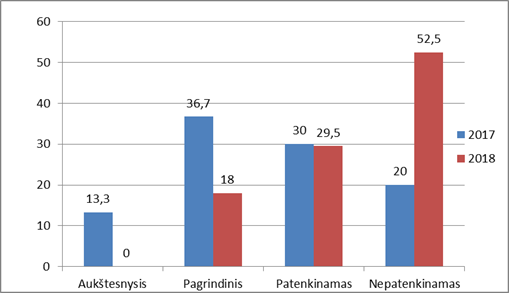 Matematikos PUPP 2018 metais dalyvavo 61  gimnazinių klasių mokinys, 2017 m. - 30 mokinių. Nėra aukštesniojo lygio pasiekusių mokinių, dvigubai sumažėjo pagrindinį lygmenį pasiekusių mokinių procentas ir daugiau nei dvigubai padidėjo nepatenkinamą lygmenį pasiekusių mokinių procentas. Siekiamybė 2018-2019 m. m. – didesnis procentas mokinių, išlaikiusių pagrindiniu ir aukštesniuoju lygmeniu, o tai bus pasiekta teikiant ugdant pamokose skaitymo įgūdžius, ugdant bendrąsias kompetencijas, diferencijuojant ir individualizuojant klasės ir namų darbus.Matematikos PUPP rezultatai suaugusiųjų klasėse: matematikos PUPP laikė 4 suaugusiųjų klasės mokiniai, visi neišlaikė (100 proc. nepatenkinamas įvertinimas), 2017 m. 82 proc. nepatenkinamas įvertinimas ir 18 proc. pasiekė patenkinamą lygmenį. 2017‒2018 m. m. matematikos PUPP visų II klasių rezultatai (%).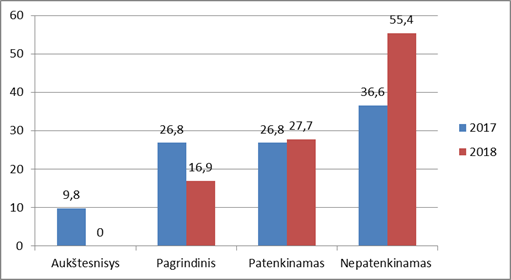 1.6.3.3. Lietuvių kalbos ir literatūros PUPP iš viso turėjo laikyti 67 mokiniai: 61 gimnazijos mokinys, 6 suaugusiųjų klasės mokiniai. Laikė 65 mokiniai, 2 suaugusiųjų klasės mokiniai  neatvyko.2018 m. trigubai padidėjo aukštesniu lygmeniu išlaikiusių procentas, pagrindiniu ir patenkinamu lygmeniu išlaikiusiųjų skaičius nežymiai pasikeitė, bendrai padidėjo. Taip pat bendrai sumažėjo nepatenkinamą įvertinimą gavusių mokinių procentas, bet tik gimnazinėse klasėse padidėjo. Siekiamybė 2018-2019 m. m.  – didesnis aukštesniu lygmeniu išlaikiusių procentas. Tai bus  pasiekta ugdant skaitymo ir suvokimo įgūdžius, teikiant pagalbą mokiniui – konsultacijas spragų likvidavimui, modulį žinių gilinimui.Lietuvių kalbos ir literatūros PUPP rezultatai suaugusiųjų klasėse: PUPP turėjo laikyti 6 mokiniai, du iš jų į patikrinimą neatvyko, laikė 4 mokiniai, visi neišlaikė (100 proc. nepatenkinamas įvertinimas). 2017 m. suaugusiųjų ir jaunimo klasių pasiekimai: 84 proc. nepatenkinamas įvertinimas, 8 proc. pasiekė patenkinamą lygmenį ir 8 proc. pagrindinį.2017‒2018 m. m. lietuvių kalbos ir literatūros  PUPP visų II klasių rezultatai (%)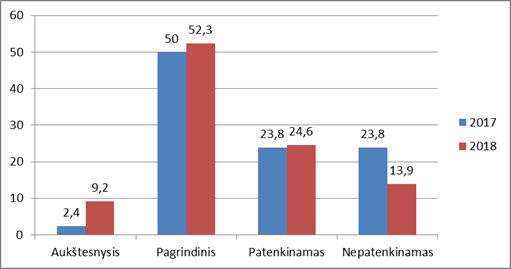 2017‒2018 m. m. lietuvių kalbos ir literatūros  PUPP gimnazijos klasių rezultatai (%)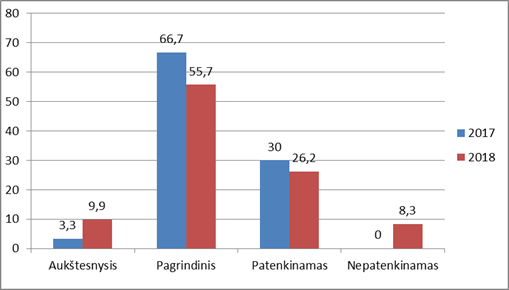 1.6.4. Vidurinio ugdymo pasiekimai:1.6.4.1. Iš viso gimnazijoje buvo 82 abiturientai; 61 mokėsi gimnazijoje ir 21  suaugusiųjų ugdymo skyriuje. Brandos atestatus gavo 73 abiturientai: 60 gimnazijos ir 13 suaugusiųjų klasių mokinių. 1 buvęs suaugusiųjų klasių mokinys gavo atestatą. 1 gimnazijos ir 8 suaugusiųjų klasių (5 iš jų nebaigė vidurinio ugdymo programos) mokiniai gavo pasiekimų pažymėjimus.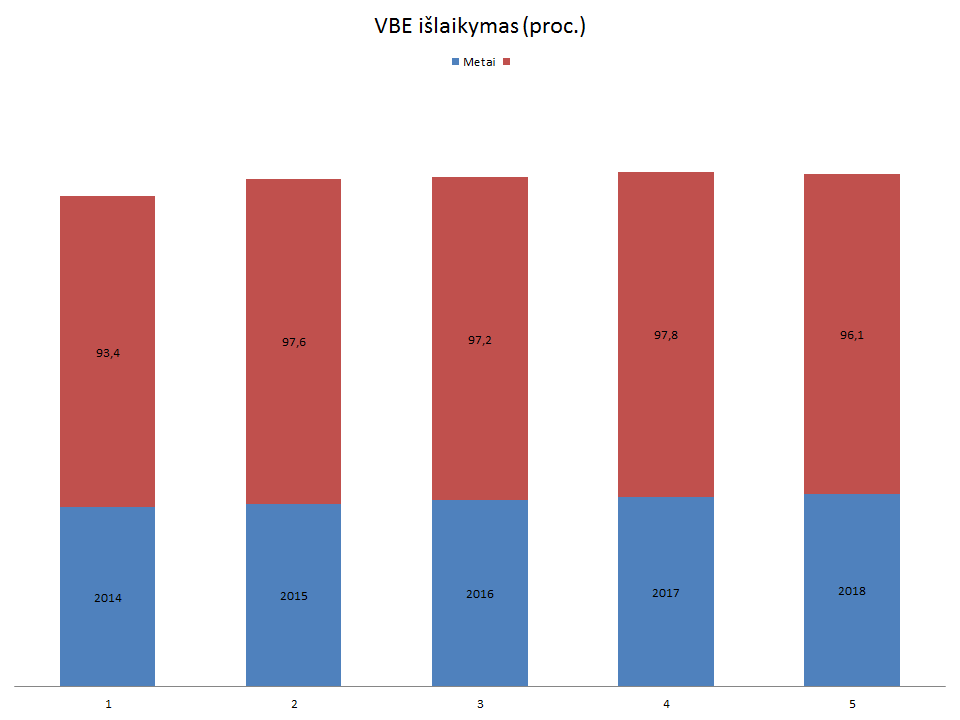 6 pav. 2017-2018 m. m. valstybinių brandos egzaminų lyginamoji analizė (išlaikiusiųjų %)2018 m. valstybinius brandos egzaminus išlaikė 96,1  procentas mokinių, tai 1,7 procento mažiau negu 2017 metais išlaikymo procento mažėjimą tikėtina, nulėmė nemotyvuotas egzaminų pasirinkimas, neatsižvelgiama renkantis egzaminą į bandomųjų egzaminų rezultatus. 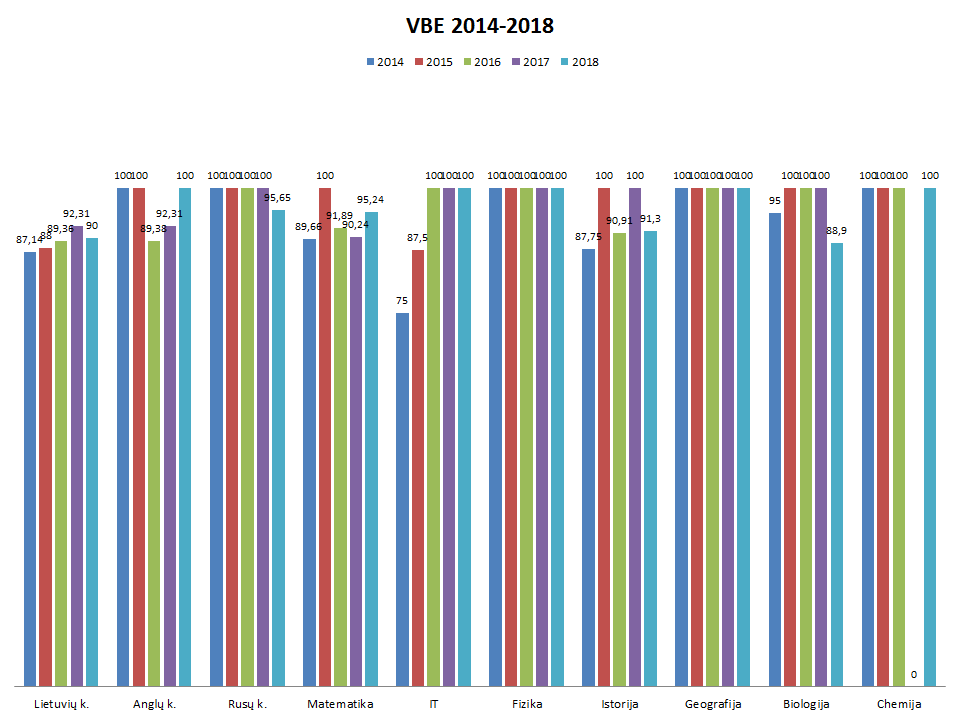 7 pav. Dalykų 2014‒2018 m. m. lyginamoji analizė Geriausiai išlaikyti valstybiniai egzaminai, kurių rezultatai geresni negu rajono, yra lietuvių kalbos ir literatūros, anglų kalbos, biologijos, geografijos ir chemijos. Aukštesniuoju lygmeniu išlaikė daugiau negu rajone lietuvių kalbos ir literatūros, anglų k.,  biologijos, matematikos, istorijos ir chemijos VBE.  Pagrindiniu lygmeniu išlaikiusių procentas didesnis negu rajone lietuvių k., rusų k., IT,  biologijos, fizikos ir geografijos egzaminų. Neišlaikiusių buvo lietuvių kalbos, biologijos, rusų kalbos, matematikos ir istorijos egzaminuose. Siūloma metodinėse grupėse išanalizuoti  VBE rezultatus ir numatyti būdus, kaip padidinti mokinių, išlaikiusių egzaminus aukštesniu lygmeniu, procentą, skatinti mokinių atsakomybę už mokymąsi ir kelti gerai besimokantiems mokiniams aukštesnius lūkesčius.1.6.4.2. 2017‒2018 m. m. suaugusiųjų vidurinio ugdymo programą baigė 18 mokinių (76,2 %) iš 21, sumažėjo beveik 11 proc. palyginus su 2017 m., kai vidurinio ugdymo programą baigė ir atestatus gavo 13 mokinių (61,9 %), 3 mokiniai (14,3 %) baigė vidurinio ugdymo programą ir gavo mokymosi pasiekimų pažymėjimus, 5 mokiniai (23,8%) nebaigė vidurinio ugdymo programos ir gavo mokymosi pasiekimų pažymėjimus. Palyginus su 2017 m. m. atestatų gavimas padidėjo 11,9 % , o mokymosi pasiekimų pažymėjimų gavimas sumažėjo 11,9 %. Padidėjo nebaigusių vidurinio ugdymo programos  dalis 23,8 proc.IV suaugusiųjų klasės mokinių atestatų ir mokymosi pažymėjimų gavimas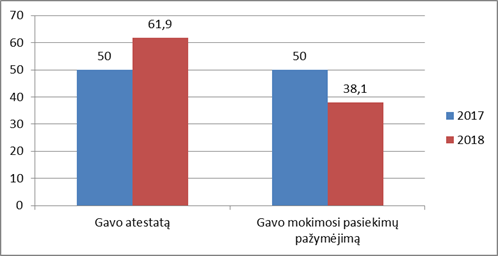 2017‒2018 m. m. IV suaugusiųjų klasės mokiniai laikė visiems privalomą lietuvių kalbos ir literatūros egzaminą, rinkosi  laikyti užsienio kalbų (anglų ir rusų), biologijos ir istorijos egzaminus (1 lentelė).Lietuvių kalbos ir literatūros mokyklinį brandos egzaminą  laikė 13 mokinių, visi išlaikė. (2017 m. – tik 58,8 %). Užsienio kalbos (rusų) valstybinį egzaminą laikė 15 mokinių, vienas neišlaikė. Lietuvių kalbos ir literatūros, užsienio kalbos (anglų) VBE išlaikė po vieną mokinį, biologijos VBE pasirinko 2 mokiniai, vienas išlaikė, istorijos VBE laikė vienas, egzamino neišlaikė.1 lentelė. 2017‒2018 m. m. valstybinių brandos egzaminų įvertinimo analizė IV suaugusiųjų klasėje1.6.5. Abiturientų tolesnė veikla: 2 lentelė. 2018 m. abiturientų tolesnė veikla1.6.6. Mokinių pasiekimai olimpiadose,  konkursuose, varžybose:2017‒2018 m. m. gimnazijoje didelis dėmesys buvo skiriamas kiekvieno mokinio asmeninei ūgčiai tiek akademinėje, tiek meninėje, sportinėje, savanorystės, lyderystės ar kitose srityse. Tai padeda pastebėti ir ugdyti mokinių talentus, suteikia galimybę labai gerai pasirengti rajono, respublikos ir  tarptautinėms olimpiadoms bei konkursams. Respublikiniame etikos konkurse pirmą vietą laimėjo Maksim Jemeljanov, IVb, II vietą R. Vilkoitytė, IIIa  (mokytoja       V. Urbonienė). Padėkomis buvo apdovanoti konkurso ,,Kūrybos pavasaris-2018” dalyviai R. Vilkoitytė, IIIa,  I. Malčanovas, IIc, A. Čirikaitė, IIa (mokytojos A. Činčikienė, A. Krinickienė). Penki mokiniai apdovanoti padėkomis respublikiniame vertimų konkurse „Tavo žvilgsnis“             (J. Bankauskas, IIc, K. Grigianecaitė, IIc,  K. Karneckaitė, Ib, S. Rudinskytė, IVc, R. Ulevičiūtė, IVb).Mokiniai aktyviai dalyvauja respublikiniame Kalbų Kengūros konkurse, šiais mokslo metais net 8 mokiniai apdovanoti  Auksinės Kengūros diplomais,  1 Sidabrinės ir 4 Oranžinės Kengūros diplomais.27 prizinės vietos laimėtos rajono olimpiadose ir konkursuose. 12 pirmų vietų laimėta chemijos ( M. Janušas, Ic, K. Koiro, IIc, R.Bendorys, IVc, mokytojos N. Jankovska ir N. Gudelienė), biologijos (K. Koiro IIc, R. Bendorys, IVc, mokytoja D. Gaidamavičienė), lietuvių kalbos ir literatūros (K. Pokaliuk, IIc, mokytoja N. Daubarienė), anglų k. (K. Koiro, IIc, mokytoja Z.Karneckienė), fizikos    (G. Andreikėnas, Ia, K. Pokaliuk, IIc, M. Jemeljanov, IVc, mokytojas           E. Karneckas), filosofijos  (R. Vilkoitytė, IIIa, mokytoja V. Urbonienė), geografijos (K. Pokaliuk, IIc, mokytoja J. Politienė) olimpiadose. Laimėta 10 antrųjų vietų rajono olimpiadose: anglų k.              (K. Karneckaitė, Ib, mokytoja B. Radziulienė), IT ( P. Balčiūnas IVc, mokytojas G. Nalivaika), chemijos (G. Andreikėnas, Ia, R. Černiauskaitė, IIc, mokytojos N. Gudelienė, N. Jankovskaja), biologijos (G. Andreikėnas, Ia, A. Semėnaitė IIc, mokytoja D. Gaidamavičienė), dailės                      (L. Jurkuvėnaitė, IVb, mokytoja A. Karovackienė) ir geografijos ( G. Andreikėnas, Ia, mokytoja J.Politienė), matematikos (K. Karneckaitė,     I c, mokytoja V. Dindienė), istorijos (K. Pokaliuk IIc, mokytoja D. Uzialienė). Laimėta ir 5 trečios vietos: biologijos (G. Lavreckytė, I a,  mokytoja  D. Gaidamavičienė), anglų k.  (J. Bankauskas, IIc, E. Čaikinaitė, IIb, mokytojos Z. Karneckienė, B. Radziulienė) matematikos ( M. Jemeljanov, IV b, V. Lisauskaitė, IV c, mokytoja V. Dindienė).Rašinių konkurse ,,Išliki, Lietuva, kaip gervių skambesys, kaip lašas gintaro, anūkų kraitis”     I a kl. mokiniai S. Gudelaitytė užėmė III, R. Vaiškūnas II vietą, o I. Lisauskaitė  gavo padėkos raštą (mokytoja A. Krinickienė). Rajone Jaunųjų filologų konkurse 2 mokiniai užėmė I vietas (A. Čirikaitė, IIa, E. Orentaitė,    II a, mokytoja A. Krinickienė).Kraštotyros būrelio mokiniai (mokytojos J. Guigienė, D. Uzialienė) gavo I ir II vietos diplomus ir  padėkas už dalyvavimą Nacionalinėje mokinių ir jaunimo kraštotyros ekspedicijoje.Rajoniniuose konkursuose aktyviai dalyvauja ir prizines vietas pelno mūsų sportininkai. Lietuvos mokyklų žaidynių rajoninėse štangos spaudimo varžybose gimnazijos komanda laimėjo antrą vietą, asmeninėje įskaitoje S. Nalivaiką, IIc - pirmą vietą, G. Kazlauskaitė, IIb, P. Guntys III a - antrą vietą, V. Rukšėnaitė, IVa, D. Koroliov, Ib, A. Mečala, IV c - trečią vietą (mokytojas M.Švereika). ,,Juventus” moksleivių krepšinio lygos ,,Mažosios taurės” varžybose bei 2017‒2018 m. m. Lietuvos mokyklų žaidynių rajoninėse krepšinio varžybose vaikinų krepšinio komanda laimėjo antrą vietą. Krepšinio 3*3 Jaunųjų pasieniečių varžybose bei varžybose, skirtose Lietuvos šimtmečiui paminėti Merginų ir Vaikinų komandos užėmė pirmą, antrą ir trečią vietas (mokytojas M. Švereika). Švenčionių profesinio rengimo centro akcijoje-varžybose ,,Bėgimas už sveiką ir blaivią Lietuvą” D. Poraika, Ib laimėjo trečią vietą (mokytojas M. Švereika). Lietuvos mokyklų žaidynių rajoninėse lengvosios atletikos atskirų rungčių varžybose  komanda laimėjo trečią vietą ( mokytoja D. Panavienė).Rajoniniame konkurse ,,Sveikuoliai” gimnazijos komanda laimėjo pirmą vietą, o antrajame etape užėmė 2-3 vietą ( mokytoja D.  Panavienė).Kasmet vis daugiau mokinių įsitraukia į savanorišką veiklą. Šiais mokslo metais net 28 mokiniai ir du mokytojai aktyviai  dalyvavo „Maisto banko“ akcijoje. Gimnazijoje skatinama pasidalinta lyderystė, mokiniai aktyviai dalyvauja rajono jaunimo politikoje. 1.7. Projektinė veikla:1.7.1. Gimnazijoje 2017‒2018 m. m. vykdyti šie projektai: baigiamasis etapas tarptautinio Erasmus+ projekto  „Atsinaujinantys energijos ištekliai“ vyko Vokietijoje, dalyvavo du mokytojai ir du mokiniai; pagal projektą vyko šešios edukacinės išvykos; gautas finansavimas ir vykdytas sveikatingumo prevencinis  projektas ,,Žingsniai link sveikatos”; įgyvendinti tęstiniai projektai „Aš - gimnazijos pilietis“ ir ,,Švenčionėlių šulinių vandens cheminis ir mikrobiologinis tyrimas”; integruotas lietuvių kalbos ir geografijos projektas ,,Gimtinė mitinėje  pasaulėvokoje ir tautosakoje”; įgyvendinami tęstiniai integruoti projektai ,,Šiuolaikinio dizaino tendencijos gimnazijos interjere” ir ,,Jie kūrė gimnaziją”.1.8. Kultūrinė, pažintinė veikla:1.8.1. Gimnazijoje 2017‒2018 m. m. buvo organizuota daug  kultūrinių, sportinių, pažintinių renginių. Labiausiai įsimintini ir tradiciniais tapę: gimnazijos diena, protmūšiai, viktorinos, sporto šventės ir varžybos,  advento vakarai, karnavalas, šimtadienis, Judesio pagauti, paskutinio skambučio šventė. Įvyko 9  susitikimai su  rašytojais ir politikais, keliasdešimt  išvykų po rajono, respublikos lankytinas vietas. Kasmet organizuojami Baltų vienybės dienos,  Europos  dienos minėjimai,  Europos kalbų diena, Žemės diena. Mokiniai kūrybingai įsijungia į miesto ir rajono renginius: rudens kermošių, Kaziuko mugę, Užgavėnių šventę, skatinamas dalyvavimas valstybinių švenčių minėjimo renginiuose ne tik gimnazijoje, bet ir  mieste. Gimnazijoje skatinama savanorystė: mokiniai dalyvauja vaikų dienos centro veiklose, maisto banko akcijose, paramos akcijose „Žaislų dėžė“, „Rūbų spinta“, Gerumo diena. Karjeros ugdymo klausimais pamokas vedė socialiniai partneriai: Swed bankas, M. Romerio universitetas, VU, K.Simanavičiaus universitetas bei mūsų alumnai: D. Čibiraitė, J. Prunskutė, K.Breidokas, biologijos brandos darbus pasirinkusius medikus konsultavo LSMU studentas I. Gaidamavičius. Gimnazija puoselėja ryšius su tėvais ir socialiniais partneriais - įvyko 4 bendri renginiai. Palaikomi glaudūs nuolatiniai ryšiai su  Kupiškio L. Stuokos-Gucevičiaus gimnazija,  Švenčionių Z. Žemaičio gimnazija, Švenčionėlių progimnazija, Ignalinos   Č. Kudabos progimnazija ir gimnazija. Kultūrinė pažintinė veikla gimnazijoje orientuota ir į veiklas, skirtas karaliaus Mindaugo vardui paminėti, kuriose dalyvavo apie 80 proc. bendruomenės. Tai tradicinė išvyka į Reškutėnų muziejų prie Mindaugo sienos, labirintas „Surask Mindaugo karūną“. Mokiniai vyko į spektaklius Vilniaus Nacionaliniame dramos, Rusų dramos, Operos ir baleto, Kauno dramos teatruose žiūrėti spektaklius lietuvių, rusų ir anglų kalbomis.1.9. Gimnazijos tikslų ir uždavinių įgyvendinimas:1.9.1. Veiklos kokybės įsivertinimas:1.9.1.1. Gimnazijoje veiklos programos įgyvendinimo kiekybinė ir kokybinė analizė vyko nuolat ir keliais aspektais: 1.9.2. Gimnazijos tikslai ir uždaviniai vykdomi, siekiant įgyvendinti šiuos prioritetus:2017-2018 m. m. prioritetinės sritys trys: veiksmingas ugdymasis, efektyvi partnerystė ir ugdanti kultūra. Veiksmingo ugdymosi  sričiai įgyvendinti iškeltas tikslas – dalykinių ir bendrųjų kompetencijų ugdymas, siekiant kiekvieno mokinio pažangos. Šis tikslas buvo įgyvendintas, organizuojant veiklas, skirtas ugdyti dalykines ir bendrąsias kompetencijas. Gimnazijos mokinių pažangumas: 87,46 proc. mokinių II pusmetyje pasiekė patenkinamą lygį, 76,40 proc. pasiekė pagrindinį lygmenį,  aukštesnį lygmenį pasiekė 22,12 proc., 3,2 proc. nepasiekė patenkinamo lygmens. Vykdant šio tikslo  numatytas veiklas, didžiausias dėmesys buvo skiriamas mokinių atsakomybės ugdymui. Skatinant mokinių motyvaciją ir atsakomybę už savo mokymosi pasiekimus vyko klasės valandėlių ciklai, I-II klasių mokinių pokalbiai su direktoriumi, direktoriaus pokalbiai su mokinių tarybos nariais. Mokiniams, kurie turėjo mokymosi sunkumų, buvo organizuotos konsultacijos, individuali pagalba mokantis, sudaryti individualūs mokymosi planai, klasės ir namų  užduotys buvo diferencijuojamos ir individualizuojamos. VGK sistemingai domėjosi šių planų įgyvendinimu ir  mokinių pažanga. Tradiciškai mokslo metų pradžioje I klasių  mokiniai ištyrė savo mokymosi stilių. Koncentriniame mokytojų, dirbančių I klasėse, posėdyje psichologas pateikė rekomendacijas, kaip organizuoti mokymą įvairių stilių mokiniams. I klasių mokinių tėvų susirinkime buvo aptarti ne tik mokymosi stiliai, bet ir adaptacijos problemos. Didelis dėmesys buvo skiriamas specialiosios pedagoginės pagalbos gavėjams. Vyko 13 VGK posėdžių gimnazijoje ir jaunimo ir suaugusiųjų skyriuje, kuriuose buvo aptariami dalykų ugdymo programų pritaikymo, individualizavimo, vertinimo aspektai, metodų ir būdų  įvairovė, pagalbos mokiniui teikimo būdai ir galimybės.  Vyko tyrimas „Kas yra gerai Švenčionėlių Mindaugo gimnazijoje?“  Pravesta 17 atvirų/integruotų pamokų, 5 trumpalaikiai integruoti projektai. 10 mokytojų paviešino sėkmingai vykdytą veiklą „Metodiniame avilyje“. Apie netradicines veiklas, atviras, integruotas pamokas net 85 procentai mokinių atsiliepia teigiamai ir jų pageidauja daugiau. Mokytojai dalijosi patirtimi klube „Diagnozė - mokytojas“, metodinių idėjų mugėje, kolega-kolegai tikslinėse grupėse,  organizuotos metodinės dienos rajono užsienio kalbų, matematikos, lietuvių kalbos mokytojams. Ugdymo procese veiksmingai taikoma IKT. Chemijos, biologijos, matematikos, fizikos, anglų k., IT pamokose efektyviai panaudojamos interaktyvios lentos, mokytojai išbando vaizdo pamokų kūrimo galimybes, sukurti užduočių bankai lietuvių k.  ir vaizdo pamokos IT. Efektyvios partnerystės sričiai įgyvendinti iškeltas tikslas - telkti klasių ir gimnazijos bendruomenes, puoselėjant gimnazijos tradicijas, siekiant mažinti segregacijos atvejus ir ugdant lyderystę bei pažangos siekius. Įgyvendinant šį tikslą, buvo vykdomas ilgalaikis projektas „Aš gimnazijos pilietis“, kurio veikloje aktyviai dalyvavo 90 procentų mokinių. Mokslo ir žinių šventėje, Gimnazijos dienos, Karnavalo, Baltų vienybės, Europos kalbų, Žemės dienos, Advento, Šimtadienio, karjeros ugdymo dienų, Judesio pagauti, paskutinio skambučio šventės veiklose dalyvavo socialiniai partneriai. Inicijuotas alumnų klubas, kurio nariai - buvę mokiniai  - konsultuoja gimnazistus dalykiniais klausimais. Vyko tradicinės kūrybinės dirbtuvės, protmūšių ciklas, tėvų dienos, kur kviečiami dalyvauti visi bendruomenės nariai. Vyko net 9 skirtingų sporto šakų varžybos: krepšinio, tinklinio, štangos spaudimo, beisbolo, orientacinio sporto, futbolo, šaškių ir šachmatų. Suformuota merginų krepšinio komanda. Krepšinio 3 x 3 varžybose Lietuvos nepriklausomybės atkūrimo šimtmečiui paminėti, kurios vyko Adutiškyje, gimnazijos komanda užėmė 1, 2, ir 3 vietas. Jaunojo pasieniečio krepšinio 3 x 3 varžybose Ignalinos Česlovo Kudabos progimnazijoje užėmė 1, 2 ir 3 vietas (mokytojas M. Švereika). Parengta vaikinų krepšinio komanda rajoninėms ir respublikinėms varžyboms. 2017-2018 m. m. rajono mokyklų krepšinio varžybos Pabradės ,,Ryto" gimnazijoje užimta 1 vieta. 2017-2018 m. m. Lietuvos mokyklų žaidynių rajoninėse (2002 g. m. ir jaunesnių) krepšinio varžybose laimėta 2 vieta. ,,Juventus" moksleivių krepšinio lygos ,,Mažosios taurės" varžybose - 2 vieta (mokytojas M. Švereika). Parengta komanda rajoninėms štangos spaudimo varžyboms. 2017-2018 m. m. Lietuvos mokyklų žaidynių rajoninėse štangos spaudimo varžybose užimta 2 vieta komandinėje įskaitoje (asmeninėje įskaitoje 3 pirmos, 3 trečios ir 2 antros vietos) (mokytojas M. Švereika). Suformuota ir parengta vaikinų, merginų lengvosios atletikos komanda, dalyvauti rajono ir respublikinėse varžybose.  Švenčionių profesinio rengimo centro organizuotoje akcijoje-varžybose „Bėgimas už sveiką ir blaivią Lietuvą“ užimta 1 ir 3 vietos asmeninėje įskaitoje. Švenčionėlių miesto 2017 m. bėgimo 5 km distancijoje užimta 3 vieta asmeninėje įskaitoje. Dalyvauta  2017 m. Danske banko rengtame Vilniaus maratono studentų ir moksleivių 3 km bėgime (19 dalyvių). 2017 m. Pabradės seniūno organizuotose lengvosios atletikos varžybose gimnazistai asmeninėje įskaitoje užėmė 3 pirmas, 4 antras ir 3 trečias vietas. Gimnazijos mokiniai dalyvavo 2017 m. EUROVAISTINĖS rengtame kalėdiniame 3 km bėgime (4 dalyviai), 2018 m. Lietuvos 100-čio bėgime Švenčionyse (50 dalyvių),  2018 m. akcijos ,,Nedelsk" maratone Švenčionėliuose (50 dalyvių), 2018 m. EUROVAISTINĖS Trakų pusmaratonio 5 km bėgime (4 dalyviai). 2017-2018 m.m. Lietuvos mokyklų žaidynių rajoninėse lengvosios atletikos atskirų rungčių varžybose užimta 1 vieta (vaikinai) komandinėje įskaitoje (asmeninėje įskaitoje 3 pirmos, 2 antros ir 1 trečia vietos). Vaikinai gegužės 25 d. Alytuje dalyvavo finalinėse varžybose ir užėmė 14 vietą (dalyvavo 29 respublikos mokyklos) (mokytojas M. Švereika). Jaunojo pasieniečio būrelio nariai (V. Rukšėnaitė, G. Kazlauskaitė, M. Lipinskas, T. Tomaševskis) dalyvavo Ignalinos pasienio rinktinės organizuotoje viktorinoje (dalyvavo 10 mokyklų) ir užėmė pirmąją vietą. Ignalinoje vyko pasieniečių būrelių žaidynės. Mūsų komanda komandinėje įskaitoje užėmė trečiąją vietą, asmeninėje įskaitoje L. Charačidis užėmė trečiąją vietą (mokytojas M. Švereika).Lyginant su praėjusiais metais, mokiniai aktyviau dalyvavo savanorystės veikloje: 2 kartus po 15,20 mokinių ir 2 mokytojai aktyviai dalyvavo „Maisto banko“ akcijose, „Maltos“ ordino, Carito veikloje, įvairiose gerumo akcijose,  paminėta Tolerancijos diena, renginys, skirtas AIDS dienai. Organizuota 12 pilietiškumo akcijų, 2 ekologiniai žygiai. Klasėse vyko tėvų ir mokinių bendri susirinkimai, advento popietės, šeimos šventės. Tėvai kartu su vaikais vyko į teatrą, plaukė baidarėmis, dalyvavo renginiuose. Taip pat 100 procentų pirmų klasių tėvų dalyvavo pokalbiuose priimant mokinius į gimnaziją ir pasirašant sutartis su direktoriumi. Dalis gimnazijos renginių vyko Švenčionėlių miesto bibliotekoje, kultūros centre, bažnyčioje, jaunimo centre. Gimnazijos jaunimo lyderiai, kurių yra 18, aktyviai dalyvauja gimnazijos, miesto, rajono, respublikos jaunimo organizacijų veiklose ir jaunimo politikoje.Ugdančios kultūros sričiai įgyvendinti iškeltas tikslas - puoselėti gimnazijos kultūrą, ugdyti pilietiškumą ir tautiškumą, atnaujinant  ir plėtojant gimnazijos edukacines erdves. Įgyvendinant šį tikslą, pamokose naudojamos gimnazijos muziejaus „Aukštaitiška pirkia“ erdvės, nuolat atnaujinamos mokinių darbų ekspozicijos, mokslo metų pabaigoje organizuota mokinių darbų paroda. FILOSOFIJAVisų mūsų lūkestis ir rūpestis – vaikams patraukli gimnazija, garantuojanti ugdymo kokybę, ieškanti naujų metodų vaikų gebėjimams ugdyti, sudaranti visiems lygias galimybes lavintis pasirinktoje srityje. Gimnazija ir toliau ugdys mokinių dvasią, tautinę savigarbą, kūrybiškumą, kritinį mąstymą ir atsakingumą, išliks erdve, padedančia atsiskleisti bendruomenės narių gebėjimams ir poreikiams.VIZIJADemokratiška, moderni mokykla, skatinanti veiksmingą partnerystę ir asmeninę pažangą.MISIJAVykdyti kokybišką pagrindinį ir vidurinį ugdymą bei neformalųjį vaikų švietimą, siekti kiekvieno mokinio pažangos, skatinti mokinių saviraišką ir kūrybiškumą, bendradarbiaujant su šeima, miestelio bendruomene ir socialiniais partneriais, ugdyti dorą, atsakingą, pilietišką, savarankišką, norintį nuolat tobulėti mokinį. VERTYBĖSMokslas, dvasinis komfortas, veiklos tikslingumas, atsakomybė, pagarba, pasitikėjimas, elgesio kultūra, ekologinė kultūra, sveika gyvensena.PRIORITETINĖS SRITYSVeiksmingas ugdymasis.Efektyvi partnerystė.Ugdanti kultūra.TIKSLAI IR UŽDAVINIAITikslas 1. Dalykinių ir bendrųjų kompetencijų ugdymas, siekiant kiekvieno mokinio pažangos.1.10. Uždaviniai: 1.10.1. Tobulinti pamokos kokybę siekiant sustiprinti savivaldų mokymąsi, pažangos vertinimą ir įsivertinimą.1.10.2. Teikti kokybišką ir savalaikę pagalbą mokiniams, sudarant saugias ir motyvuojančias ugdymo ir ugdymosi sąlygas.Tikslas 2. Telkti klasių ir gimnazijos bendruomenes, puoselėjant gimnazijos tradicijas, siekiant mažinti segregacijos atvejus ir ugdant lyderystę bei pažangos siekius.1.11. Uždaviniai:1.11.1. Uždavinys. Skatinti ir  stiprinanti gimnazijos bendruomeniškumą ir tapatumo jausmą.1.11.2. Uždavinys. Gilinti bendradarbiavimą su akademinėmis institucijomis  ir socialiniais partneriais. Tikslas 3. Puoselėti gimnazijos kultūrą, ugdyti pilietiškumą ir tautiškumą, atnaujinant  ir plėtojant gimnazijos edukacines erdves. 1.12. Uždaviniai:1.12.1. Organizuoti tradicines veiklas, ugdant bendruomenės narių kūrybiškumą ir pilietiškumą. 1.12.2. Atnaujinti ir plėtoti gimnazijos edukacines erdves, sudarant sąlygas kokybiškai įgyvendinti ugdymo turinį.PRIEMONIŲ PLANASPrioritetas – veiksmingas ugdymasis.Strateginis tikslas – tobulinti gimnazijos ugdymo proceso organizavimą, siekiant užtikrinti ugdymo kokybę.Tikslas.  Dalykinių ir bendrųjų kompetencijų ugdymas, siekiant kiekvieno mokinio pažangos.Uždavinys. Tobulinti pamokos kokybę siekiant sustiprinti savivaldų mokymąsi, pažangos vertinimą ir įsivertinimą.   Uždavinys. Teikti kokybišką ir savalaikę pagalbą mokiniams, sudarant saugias ir motyvuojančias ugdymo ir ugdymosi sąlygas.Prioritetas – Efektyvi  partnerystė. Strateginis tikslas – gilinti bendradarbiavimą su mokinio šeima ir socialiniais partneriais, siekiant kiekvieno mokinio pažangos.Tikslas. Telkti klasių ir gimnazijos bendruomenes, puoselėjant  gimnazijos tradicijas, siekiant mažinti segregacijos atvejus ir ugdant lyderystę  bei  pažangos siekius.Uždavinys. Skatinti ir stiprinti gimnazijos pilietiškumą, bendruomeniškumą ir tapatumo jausmą.Uždavinys. Gilinti bendradarbiavimą su akademinėmis institucijomis  ir socialiniais partneriais.Prioritetas – Ugdanti kultūra.III strateginis tikslas – puoselėti tautos ir gimnazijos tradicijas bei kurti modernią ir saugią aplinką.Tikslas – puoselėti gimnazijos kultūrą, atnaujinant ir plėtojant gimnazijos edukacines erdves.Uždavinys. Organizuoti tradicines veiklas, ugdant bendruomenės narių kūrybiškumą ir pilietiškumą. 
Uždavinys.  Atnaujinti ir plėtoti gimnazijos edukacines erdves, sudarant sąlygas kokybiškai įgyvendinti ugdymo turinį._____________________________________PATVIRTINTAŠvenčionėlių Mindaugo gimnazijos direktoriaus 2018 m. rugpjūčio 31 d.  įsakymu  Nr. O - 68DalykaiLaikėIšlaikėĮvertinimas balais, %Įvertinimas balais, %Įvertinimas balais, %Įvertinimas balais, %Švenčionių r.,  %Švenčionių r.,  %Švenčionių r.,  %Švenčionių r.,  %DalykaiLaikėIšlaikė16-10016-3536-8586-10016-10016-3536-8586-100Lietuvių kalba ir literatūra11100-100-83,748,1532,592,96Rusų k.151493,3313,3366,6713,3398,944,2662,7731,91Anglų k.11100---10016,365,1918,52Biologija2150---94,4430,5652,7811,11Klasė (mokinių skaičius)UniversitetaiKolegijosProfesinės 
mokyklosDirbaKarinė tarnybaIVa (15)1653-IVb (24)135132IVc (21)124 (1 užsienyje)221Iš viso (60): 26 (43 proc.)15 (25 proc.)8 (13 proc.)8 (13 proc.)5 (proc.)IV s (13)003 (30 proc.)10 (70 proc.)-STIPRIOSIOS PUSĖSGALIMYBĖS TOBULINTI VEIKLĄ1. Mokyklos bendruomenė nuolat analizuoja klasių mokinių daromą pažangą ir sudaro sąlygas  augti.2. Puoselėjamos tradicijos ir ritualai – mokiniai ir mokytojai didžiuojasi savo gimnazija.3. Efektyvi, novatoriška ugdymo metodika – ne tik įprastinės pamokos, bet ugdymas netradicinėse erdvėse, projektai, šventės,  meno renginiai, edukacinės išvykos, tinkamai organizuotas neformalusis švietimas.4. Dalyvaujama beveik visose rajono olimpiadose, konkursuose, varžybose, kuriose dažnai užimamos  prizinės vietos.5. Tinkamai organizuota pedagoginė, socialinė, psichologinė pagalba mokiniui, sukurta konsultavimo sistema – mokiniai jaučiasi saugūs gimnazijoje. 6. Aukšta mokytojų kvalifikacija.7. Menka personalo kaita.1. Didesnis klasių komplektų skaičius.2. Nuoseklesnė gero gimnazijos įvaizdžio sklaida.3. Tobulintinas individualios pažangos vertinimas, įsivertinimas, savivaldus mokymasis.4. Socialiai atsakingos asmenybės ugdymas.5. Bendradarbiavimo su socialiniais partneriais plėtojimas.6. Bendruomenės narių lyderystės skatinimas.SILPNOSIOS PUSĖSGRĖSMĖS1. Ne visose pamokose mokoma mokytis bendradarbiaujant.2. Dalies mokinių  silpna mokymosi motyvacija arba jiems trūksta mokėjimo mokytis kompetencijos įgūdžių.3. Mokiniai nepakankamai laikosi gimnazijos taisyklių.4. Nemaža dalis pasyvių mokinių.5. Mažas tėvų aktyvumas gimnazijos gyvenime ir menka tėvų pagalba mokantis.1. Demografinė situacija, emigracija.2. Visuomenės materialėjimas.3. Nestabili švietimo politika, mokinių orientacija į brandos egzaminus, o ne į mokymą(si) mokytis.4. Mokinių socialinio elgesio neigiami pokyčiai.Įgyvendinimo priemonės, atsakingasDataRodik.Įgyvendinimo vertinimo kriterijaiRezultatas1. Mokytojų mokymosi organizavimas (metodinės tarybos pirmininkas)2018-2019 m.m. 1.2.2. Mokyklos pasiekimai ir pažanga (rezultatyvumas)Gimnazijos klasių mokinių, pasiekusių pagrindinį ir aukštesnįjį pasiekimų lygmenis, dalis 51 proc.1. Mokytojų mokymosi organizavimas (metodinės tarybos pirmininkas)2018-2019 m.m. 1.2.2. Mokyklos pasiekimai ir pažanga (rezultatyvumas)Suaugusiųjų klasių mokinių, pasiekusių pagrindinį ir aukštesnįjį pasiekimų lygmenis, dalis8 proc.1. Mokytojų mokymosi organizavimas (metodinės tarybos pirmininkas)2018-2019 m.m. 1.2.2. Mokyklos pasiekimai ir pažanga (rezultatyvumas)Išlaikiusiųjų PUPP pagrindiniu ir aukštesniuoju lygmeniu dalis45 proc.1. Mokytojų mokymosi organizavimas (metodinės tarybos pirmininkas)2018-2019 m.m. 1.2.2. Mokyklos pasiekimai ir pažanga (rezultatyvumas)Dalykų, kurių brandos egzaminų rezultatų vidurkis ne žemesnis nei rajono vidurkis, skaičius4 dalykai1. Mokytojų mokymosi organizavimas (metodinės tarybos pirmininkas)2018-2019 m.m. 4.3.2. Nuolatinis profesinis tobulėjimasPedagogų, tobulinusių kvalifikaciją ne mažiau kaip 5 dienas per metus pagal kvalifikacijos tobulinimo planą, dalis95 proc.Gerosios patirties sklaida klube “Diagnozė – mokytojas“:Gerosios patirties sklaida klube “Diagnozė – mokytojas“:Gerosios patirties sklaida klube “Diagnozė – mokytojas“:Gerosios patirties sklaida klube “Diagnozė – mokytojas“:Gerosios patirties sklaida klube “Diagnozė – mokytojas“:„Įsivertinimo būdai, įrankiai, naudojantis IKT“2018-104.3.2. Nuolatinis profesinis tobulėjimasDalyvaujančiųjų/ patirtimi pasidalinusiųjų dalis60 proc./10 proc.„Įsivertinimo būdai, įrankiai, naudojantis IKT“2018-102.2.2. Ugdymo(si) organizavimasStebėtų pamokose, kuriose IKT veiksmingai naudojama įsivertinimui, dalis20 proc. „Įsivertinimo būdai, įrankiai, naudojantis IKT“2018-103.2.2. Mokymasis virtualioje aplinkojeStebėtų pamokų, kuriose tikslingai ir moderniai naudojama IKT (ir virtualios aplinkos), dalis35 proc.1.1.2.,,Sėkmės ir nesėkmės. Veiklos refleksija“ (MT pirm.)2019-064.3.2. Nuolatinis profesinis tobulėjimasNumatytos asmeninio tobulėjimo kryptys 1-21.2.  ,,Tradicinių ir inovatyvių metodų dermė, skatinant savivaldų mokymąsi“ (MT pirmininkas)2018-114.2.1. Veikimas kartu (kolegialus mokymasis)Stebėtų pamokų, kuriuose vyksta efektyvus savivaldus mokymasis, dalis20 proc.1.3.  ,,Gera pamoka“  (MT pirmininkas)2019-034.2.1. Veikimas kartu (kolegialus mokymasis)Stebėtų pamokų, kuriuose vyksta efektyvus savivaldus mokymasis, dalis20 proc.1.4. Gerosios patirties sklaida ,,Metodiniame avilyje“ (D. Gaidamavičienė, Z. Karneckienė)2018-20194.2.1. Veikimas kartu (kolegialus mokymasis)Mokytojų, pasidalinusiųjų patirtimi, skaičius, lankytojų skaičius10-13 pranešimų1000 - 1500 lankytojų/ metus1.5. Gabių mokinių ugdymas – apskritojo stalo diskusijų ciklas (MT pirmininkas)     12 - 01 mėn.4.3.2. Nuolatinis profesinis tobulėjimas Dalis mokinių, teigiamai vertinančių gabių mokinių ugdymą65 proc.1.6. Metodinių grupių posėdžiai:1.6. Metodinių grupių posėdžiai:1.6. Metodinių grupių posėdžiai:1.6. Metodinių grupių posėdžiai:1.6. Metodinių grupių posėdžiai:1.6.1. Užsienio k. metodinės gr. užsiėmimas „ Mokinių vertinimo ir įsivertinimo būdai pamokoje“ 09, IV sav.4.3.2. Nuolatinis profesinis tobulėjimas (atkaklumas ir nuoseklumas)4.2.1.  Veikimas kartu (kolegialus mokymasis)Užsienio k. pamokų, kuriose stebėtas paveikus įsivertinimas ir savivaldus mokymasis, dalis50 proc.1.6.2. Užsienio k. mokytojų gerosios patirties sklaida: vertinimo, įsivertinimo bei savivaldžio mokymosi būdai 12, I sav.4.3.2. Nuolatinis profesinis tobulėjimas (atkaklumas ir nuoseklumas)4.2.1.  Veikimas kartu (kolegialus mokymasis)Užsienio k. pamokų, kuriose stebėtas paveikus įsivertinimas ir savivaldus mokymasis, dalis50 proc.1.6.3. Užsienio k. pamoka „Kalbų mokomės savivaldžiai“: pamokos planavimas, vedimas ir aptarimas 04, II sav.4.3.2. Nuolatinis profesinis tobulėjimas (atkaklumas ir nuoseklumas)4.2.1.  Veikimas kartu (kolegialus mokymasis)Užsienio k. pamokų, kuriose stebėtas paveikus įsivertinimas ir savivaldus mokymasis, dalis50 proc.1.6.4. Lietuvių k. metodinės grupės posėdis „Savivaldaus mokymosi proceso planavimas ir organizavimas taikant į inovatyvius sprendimus orientuotą ugdymą“12, II sav. 4.3.2. Nuolatinis profesinis tobulėjimas (atkaklumas ir nuoseklumas)4.2.1.  Veikimas kartu (kolegialus mokymasis)Lietuvių k. pamokų, kuriose taikomi inovatyvūs būdai, skatinantys savivaldų mokymąsi, dalis50 proc.1.6.5. Socialinių, kūno k., menų ir dorinio ugdymo metodinės grupės posėdis „Tradicinių ir inovatyvių metodų dermė, skatinanti savivaldų mokymąsi“01, IV sav.4.3.2. Nuolatinis profesinis tobulėjimas (atkaklumas ir nuoseklumas)4.2.1.  Veikimas kartu (kolegialus mokymasis)Socialinių mokslų pamokose taikytų tradicinių ir inovatyvių metodų dalis  50 proc.1.6.6. Gamtos ir tiksliųjų gamtos mokslų metodinės grupės posėdis:„Metodai, skatinantys savivaldų mokymąsi“12, 044.3.2. Nuolatinis profesinis tobulėjimas (atkaklumas ir nuoseklumas)4.2.1.  Veikimas kartu (kolegialus mokymasis)Pamokų, kuriose taikytas savivaldus mokymasis, dalis50 proc.1.7. Metodinės tarybos veiklos aptarimas ir vertinimas. 2019-2020 m.m. veiklos planavimas06, II sav.4.3.2. Nuolatinis profesinis tobulėjimas (atkaklumas ir nuoseklumas)4.2.1.  Veikimas kartu (kolegialus mokymasis)Aptartos ir įvertintos metodinės tarybos veiklos 2018-2019 m.m., 2019-2020 m.m.veiklos  suplanuotos orientuojantis į gimnazijos tikslus ir uždavinius2. atviros pamokos:2. atviros pamokos:2. atviros pamokos:2. atviros pamokos:2. atviros pamokos:2.1. etikos-muzikos  pamoka ,,Mes mokėmės toje pačioje klasėje” IV kl. (V.Urbonienė, L. Rodevičienė)11, II sav.4.2.1. Veikimas kartu (kolegialus mokymasis)Mokytojų, stebėjusių pamoką, skaičiusMokinių, teigiamai atsiliepusių apie pamoką, dalis1-385%2.2 lietuvių k., geografijos pamoka I kl. „Gamtos ir istorijos objektų poetizavimas padavimuose” A. Krinickienė, J. Politienė)12, II sav.4.2.1. Veikimas kartu (kolegialus mokymasis)Mokytojų, stebėjusių pamoką, skaičiusMokinių, teigiamai atsiliepusių apie pamoką, dalis1-385%2.3. kūno k. pamoka „Krepšinio technikos elementų, asmeninės gynybos taktikos tobulinimas”01, IV sav.4.2.1. Veikimas kartu (kolegialus mokymasis)Mokytojų, stebėjusių pamoką, skaičiusMokinių, teigiamai atsiliepusių apie pamoką, dalis1-385%2.4. istorijos pamoka „Gyvenimas sovietinėje Lietuvoje” II kl. (D.Uzialienė)04,III sav.4.2.1. Veikimas kartu (kolegialus mokymasis)Mokytojų, stebėjusių pamoką, skaičiusMokinių, teigiamai atsiliepusių apie pamoką, dalis1-385%2.5. kūno k. pamoka ,,Fizinių ypatybių ugdymas dirbant su gimnastikos suoliuku” II kl.04-III sav.4.2.1. Veikimas kartu (kolegialus mokymasis)Mokytojų, stebėjusių pamoką, skaičiusMokinių, teigiamai atsiliepusių apie pamoką, dalis1-385%3. IKT naudojimo efektyvinimas pamokose:3. IKT naudojimo efektyvinimas pamokose:3. IKT naudojimo efektyvinimas pamokose:3. IKT naudojimo efektyvinimas pamokose:3. IKT naudojimo efektyvinimas pamokose:3.1. vaizdo pamokų rengimas ir viešinimas Google diske 
(dalykų mokytojai)2018-2019 m. m.3.2.2.  Mokymasis virtualioje aplinkoje (įvairiapusiškumas)2.1.3. Orientavimasis į mokinių poreikius (pagalba mokiniui, gabumų ir talentų ugdymas)Sukurtų ir paviešintų vaizdo pamokų skaičius Rajono olimpiadose, sporto varžybose užimtų prizinių vietų skaičiusRespublikos olimpiadose, konkursuose užimtų prizinių vietų skaičius4-6 pamokos35253.2. „Užduočių banko“ kūrimas 
(dalykų mokytojai)3.2.2.  Mokymasis virtualioje aplinkoje (įvairiapusiškumas)2.1.3. Orientavimasis į mokinių poreikius (pagalba mokiniui, gabumų ir talentų ugdymas)Mokinių, pasinaudojusių pagalba virtualioje erdvėje, skaičius50 proc.3.3. Veiksmingas interaktyvių lentų ir planšečių naudojimas  (dalykų mokytojai)3.2.2.  Mokymasis virtualioje aplinkoje (įvairiapusiškumas)2.1.3. Orientavimasis į mokinių poreikius (pagalba mokiniui, gabumų ir talentų ugdymas)Pamokų, kuriose naudojamos interaktyvios lentos ir planšetės, skaičius15 proc.4. Integruotos pamokos ir pamokos netradicinėje erdvėje:2018-2019 m. m.3.2.1. Mokymasis ne mokykloje Integruotų pamokų/pamokų netradicinėse erdvėse skaičius17/154.1. istorijos-pilietiškumo pamoka netradicinėje erdvėje, skirta žydų genocido dienai II kl. (D.Uzialienė)09-232.2.2. Ugdymo(si) organizavimas (integralumas)3.2.1. Mokymasis ne mokykloje Mokinių, pagilinusių žinias apie savo krašto istoriją ir teigiamai atsiliepusių apie pamoką, skaičius 85 proc. 4.2.  išvyka į Nalšios muziejų „Kovotojai už Lietuvą ir lietuvišką žodį“ (M.Janutienė, A.Lapėnienė)03-162.2.2. Ugdymo(si) organizavimas (integralumas)3.2.1. Mokymasis ne mokykloje Mokinių, pagilinusių žinias ir teigiamai atsiliepusių apie pamoką, skaičius15-17 I kl. mokinių4.3. lietuvių k. ir istorijos pamoka „Pokario tema lietuvių literatūroje“ (N. Daubarienė, D. Uzialienė)2019 m. vasaris2.2.2. Ugdymo(si) organizavimas (integralumas)3.2.1. Mokymasis ne mokykloje Mokytojų, stebėjusių pamoką, skaičiusMokinių, teigiamai atsiliepusių apie pamoką, dalis 3-5 13  IV kl. . mok.4.4. netradicinė pamoka Švenčionėlių vandenvietėje „Vanduo didžiausias turtas“ (N.Gudelienė)10, I sav.2.2.2. Ugdymo(si) organizavimas (integralumas)3.2.1. Mokymasis ne mokykloje Mokinių, dalyvavusių ir teisingai pavyzdžiais iliustravusių ekologines sąvokas, skaičius50 proc. I kl. mokinių4.5. fizikos ir  IT pamoka III kl. „Fizikos uždavinių sprendimas grafiškai, naudojant skaičiuoklę“ (E.Karneckas, G. Nalivaika)11, II sav.2.2.2. Ugdymo(si) organizavimas (integralumas)3.2.1. Mokymasis ne mokykloje Mokinių, pasiekusių pamokos uždavinį, dalis90 proc. 4.6.  10 kūno k. užsiėmimų  pagal projektą „NVŠ paslaugų plėtra“  (M. Švereika)pagal atskirą grafiką2.2.1 Mokymosi lūkesčiai ir skatinimas (mokymosi įprasminimas)Teigiamai atsiliepusių apie netradicinę pamoką skaičius85 proc. 
dalyvavusių 4.7. Pamoka netradicinėje erdvėje „Liaudies daina-širdies atgaiva“  (A. Krinickienė)2019 kovas – balandis3.2.1. Mokymasis ne mokykloje Mokinių, pagilinusių žinias ir teigiamai atsiliepusių apie pamoką, skaičius 12-15 I klasės mokinių4.8. rajono mokinių Apskritojo stalo diskusija ekspromtu, skirta 150- osioms J. Tumo – Vaižganto gimimo metinėms (A. Krinickienė)11, III sav.3.2.1. Mokymasis ne mokykloje Dalis mokinių, teigiamai atsiliepusių apie renginį85 proc. III-IV kl. mokinių4.9. edukacinė išvyka  į Swed banko finansų laboratoriją ir pinigų muziejų II kl. ( J. Politienė)04, III sav.3.2.1. Mokymasis ne mokykloje Mokinių, pagilinusių žinias ir teigiamai atsiliepusių apie pamoką, skaičius85 proc. 4.10. edukacinė išvyka į Vilnių, į spektaklį „Romeo ir Džiuljeta“ anglų kalba (J. Rimkienė)11-063.2.1. Mokymasis ne mokykloje Mokinių, teigiamai atsiliepusių apie pamoką, dalis85 proc. 4.11.renginys IIc ir IIa klasių mokiniams „Kalėdų tradicijos Anglijoje“ (B. Radziulienė)12, III sav.3.2.1. Mokymasis ne mokykloje Mokinių, teigiamai atsiliepusių apie pamoką, dalis85 proc. 4.12. vokiečių kalbos diena gimnazijos bendruomenei (Z. Karneckienė)10-22-283.2.1. Mokymasis ne mokykloje Mokinių, teigiamai atsiliepusių apie dieną, dalis85 proc. 4.13. rajoninė popietė A.S. Puškino 220 metinėms paminėti: “Aš jus mylėjau, žmonės“ (V. Urbonienė)05, III sav.3.2.1. Mokymasis ne mokykloje Mokytojų, stebėjusių pamoką, skaičiusMokinių, teigiamai atsiliepusių apie pamoką, dalis  1-385 proc.4.14. Pažintinės klasių išvykos, ekskursijos, žygiai, edukacinės kelionės (klasių vadovai, dalykų mokytojai)06, III sav.Mokinių, teigiamai atsiliepusių apie dieną, dalis90 proc.4.15. Dalyvavimas konkurse „Kalbų kengūra“ (Z. KarneckienėB. RadziulienėA. KarovackienėV. Urbonienė)01, II sav.Mokiniams suteikiama galimybė dalyvauti respublikiniame konkurse ir įvertinti savo lygį5 proc. mokinių dalyvaus konkurse5. Dalyvavimas  tarptautiniame vertimų ir iliustracijų projekte (Z. Karneckienė B. Radziulienė A. KarovackienėV. Urbonienė) 01, IV sav.Mokiniams suteikiama galimybė dalyvauti respublikiniame konkurse . Mokiniai skatinami domėtis vertėjo bei iliustratoriaus profesija5 proc. mokinių dalyvaus konkurse6. Integruoti ilgalaikiai projektai: 2018-2019 m.m.2.2.2. Ugdymo(si) organizavimas (ugdymo(si) integralumas)Mokinių, atlikusių  integruotą projektą, dalis.Mokinių, teigiamai vertinančių integruotas veiklas, dalis50 proc.85 proc.6.1.projektas - knyga  ,,Gyvosios gamtos kūrybiniai impulsai”  (D. Gaidamavičienė, A. Činčikienė)03 mėn.2.2.2. Ugdymo(si) organizavimas (ugdymo(si) integralumas)Mokinių, atlikusių  integruotą projektą, dalis10 proc. 3-4 kl. 6.2. dorinio ugdymo, istorijos, lietuvių k. projektas „Jie kūrė gimnaziją“ (A. Činčikienė,  D. Uzialienė, V. Urbonienė, G.Nalivaika)2018-
2019 m.m.2.2.2. Ugdymo(si) organizavimas (ugdymo(si) integralumas)Mokinių, teigiamai vertinančių integruotas veiklas, dalis 85 proc. II-III kl. mokinių6.3.Projektas „Žalioji palangė“ (N. Jankovska)02-05 mėn.2.2.2. Ugdymo(si) organizavimas (ugdymo(si) integralumas)Mokinių, teigiamai vertinančių integruotas veiklas, dalis10 proc. I-II kl. mokinių6.4. socialinio draudimo projektas ,,Nepamiršk  parašiuto” (J. Politienė)2018 11-124.2.3. Mokyklos tinklaveika (atvirumas)Praktinių užsiėmimų metu mokiniai pagilins žinias apie soc. draudimo svarbą ekonomikai.70 proc. mokinių6.5. projektas  ,,Šiuolaikinio dizaino tendencijos gimnazijos interjere“ (A. Karovackienė, technologijų mokytojai )09-12 mėn.2.2.2. Ugdymo(si) organizavimas (ugdymo(si) integralumas)Mokinių, atlikusių integruotą projektą, skaičius30 proc.7. Mokinių motyvacijos ir atsakomybės už mokymąsi ugdymas:7. Mokinių motyvacijos ir atsakomybės už mokymąsi ugdymas:7. Mokinių motyvacijos ir atsakomybės už mokymąsi ugdymas:7. Mokinių motyvacijos ir atsakomybės už mokymąsi ugdymas:7. Mokinių motyvacijos ir atsakomybės už mokymąsi ugdymas:7.1. mokinių įsivertinimo pamokoje organizavimas
(dalykų mokytojai)2018-2019 m.m.2.4.2. Mokinių įsivertinimas (dialogas vertinant)Mokinių, teigiamai vertinančių įsivertinimą pamokoje, dalisPamokų, kuriose stebėtas mokinių įsivertinimas paveikus, dalis85 proc.30 proc.7.2. mokinių akademinės ir asmeninės pažangos lūkesčių nustatymas (klasių vadovai)09 I –II sav.;06 II sav.2.4.2  Mokinių įsivertinimas (įsivertinimas kaip savivoka)Mokinių, aptarusių pažangos lūkesčius, dalis85 proc.7.3. mokinių akademinės ir asmeninės pažangos įsivertinimas (klasių vadovai, I. Pošiūnė)01, IV sav., 06, II sav.2.4.2  Mokinių įsivertinimas (įsivertinimas kaip savivoka)Mokinių, įsivertinusių pažangą, dalisMokinių, padariusių pažangą, dalis85 proc.50 proc.7.4. „Pokalbiai su direktoriumi“ (direktorius, klasių vadovai)2019 sausis, birželis 1.2.2. Mokyklos pasiekimai ir pažanga 4.1.1.  Perspektyva ir bendruomenės susitarimai Pravestų pokalbių su direktoriumi skaičiusĮgyvendintų pasiūlymų skaičius10 per pusmetįmažiausiai 28. STE(A)M ugdymo diegimas (N. Gudelienė, V. Dindienė, I. Pošiūnė):8. STE(A)M ugdymo diegimas (N. Gudelienė, V. Dindienė, I. Pošiūnė):8. STE(A)M ugdymo diegimas (N. Gudelienė, V. Dindienė, I. Pošiūnė):8. STE(A)M ugdymo diegimas (N. Gudelienė, V. Dindienė, I. Pošiūnė):8. STE(A)M ugdymo diegimas (N. Gudelienė, V. Dindienė, I. Pošiūnė):8.1. mokinių poreikių tyrimas (NŠ, pasirenkamieji dalykai, moduliai, praktinės veiklos) (N. Jankovska)2019 m. kovas2.1.3. Orientavimasis į mokinių poreikius (poreikių pažinimas)Poreikių tenkinimas80 proc.8.2. gamtos, tiksliųjų mokslų, socialinių mokslų, technologijų projektų, tiriamųjų darbų atlikimas (dalykų mokytojai, N. Jankovska)2018-2019 m.m.2.3.2.  Ugdymas mokyklos gyvenimu (veiklos, įvykiai ir nuotykiai)Mokinių, teigiamai atsiliepusių apie projektus, dalistiriamųjų darbų gamtos mokslų, tiksliųjų mokslų ir technologijų pamokose skaičius70 proc. 158.3. gamtos ir tiksliųjų mokslų metodinė diena (N. Gudelienė)04, III sav.2.3.2. Ugdymas mokyklos gyvenimu Dalyvių, teigiamai atsiliepusių apie metodines dienas, dalis90 proc. 8.4. gamtos ir tiksliųjų mokslų kabinetų įrangos ir priemonių papildymas (mokytojai, direktorius)Pagal paraišką3.1.1. Įranga ir priemonės (šiuolaikiškumas)Ugdymo procese naudojama įranga ir priemonės atitinka šiuolaikinius ugdymo reikalavimus ir pagal poreikį atnaujinamos8.5. egzaminatorius.lt naudojimas (biologijos, chemijos, lietuvių k., matematikos, istorijos mokytojai, I. Pošiūnė)2018-2019 m.m.3.2.2. Mokymasis virtualioje erdvėje (įvairiapusiškumas)Mokytojų ir mokinių, naudojančių egzaminatorius.lt programą, dalis30 proc.8.6.  rengimas neakivaizdinėms matematikų ir „Fotono“ mokykloms (V.Dindienė, E.Karneckas)2018-2019 m.m.2.1.3.  Orientavimasis į mokinių poreikius (gabumų ir talentų ugdymas)3D technologijų, programavimo modulį, neakivaizdines mokyklas lankančių mokinių skaičiusNeakivaizdines mokyklas baigusių skaičius3058.7. gimnazijos alumnų įtraukimas į STE(A)M ugdymą (G.Nalivaika)2018-2019 m.m.4.2.3. Mokyklos tinklaveika (atvirumas)Gimnazijos alumnų iniciatyvų įgyvendinimas18.8. rengimas olimpiadoms ir konkursams2018 - 2019 m.m.2.1.3.  Orientavimasis į mokinių poreikius (gabumų ir talentų ugdymas)Mokinių, dalyvaujančių gamtos ir tiksliųjų mokslų olimpiadose, dalis14 proc.9. Patyriminis mokymasis:9.1.„ Žemės diena“ (D. Gaidamavičienė)03-202.3.2. Ugdymas mokyklos gyvenimu I kl. mokinių, dalyvavusių renginyje, dalisdalyvauja socialinis partneris85 proc.19.2. Prevencinis renginys „Mes prieš žalingus įpročius, mes prieš AIDS“ (D.Gaidamavičienė)12-032.3.2. Ugdymas mokyklos gyvenimu Dalyvių, teigiamai atsiliepusių renginį, dalis90 proc.9.3. išvyka į fizikos ir technologijų parką (V. Dindienė, E. Karneckas)04, IV sav.4.2.3.  Mokyklos tinklaveika (atvirumas)Mokinių, dalyvavusių praktinėje veikloje ir susipažinusių su mokslo naujovėmis, skaičius50 proc. III kl. mokinių 10. Tėvų susirinkimai:2018-2019 m.m.4.2.2. Bendradarbiavimas su tėvais (pažinimas ir sąveika)Tėvų dalyvavimas vykdant klasės veiklas, kontroliuojant vaikų mokymąsi ir pamokų lankymą 1-2 renginiai su tėvais, dalyvauja apie 35 proc.10. Tėvų susirinkimai:2018-2019 m.m.4.2.2. Bendradarbiavimas su tėvais (pažinimas ir sąveika)Tėvų, kuriuos tenkina informavimo apie vaiko pasiekimus sistema, dalis90 proc.10. Tėvų susirinkimai:2018-2019 m.m.4.2.2. Bendradarbiavimas su tėvais (pažinimas ir sąveika)Tėvų, dalyvaujančių bendroje klasės ir gimnazijos veikloje, dalis30 proc.10.1.  kl. tėvų susirinkimas „Jūsų vaikas naujoje mokykloje – pirmosios patirtys“10-244.2.2. Bendradarbiavimas su tėvais (pažinimas ir sąveika)Tėvų, dalyvavusių susirinkime, dalis35 proc.10.2. bendras II kl. tėvų ir mokinių susirinkimas „Vidurinio ugdymo programa“03, I sav.4.2.2. Bendradarbiavimas su tėvais (pažinimas ir sąveika)Tėvų, dalyvavusių susirinkime, dalis35 proc.10.3. Individualūs tėvų susitikimai: mokinys – mokytojas – tėvas – klasės vadovas11,  II sav.;02,  III sav.4.2.2. Bendradarbiavimas su tėvais (pažinimas ir sąveika)Tėvų, dalyvavusių  susitikimuose, dalis35 proc.11. Mokytojų tarybos posėdžiai  (direktorius):11. Mokytojų tarybos posėdžiai  (direktorius):11. Mokytojų tarybos posėdžiai  (direktorius):11. Mokytojų tarybos posėdžiai  (direktorius):11. Mokytojų tarybos posėdžiai  (direktorius):11.1. dėl mokinių, kuriems buvo skirti papildomi darbai; dėl gimnazijos ugdymo plano ir veiklos plano 2018-2019 m.m.; 2018-08-314.1.3. Mokyklos savivalda (sprendimų pagrįstumas ir veiksmingumas)Savivaldos institucijų priimtų ir įgyvendintų sprendimų skaičius811.2. dėl I pusm. rezultatų apibendrinimo; dėl stebėtų pamokų kokybės vertinimo2019-01-224.1.3. Mokyklos savivalda (sprendimų pagrįstumas ir veiksmingumas)Savivaldos institucijų priimtų ir įgyvendintų sprendimų skaičius811.3. dėl gimnazijos veiklos kokybės vertinimo ataskaitos; dėl mokinių kėlimo į aukštesnę klasę; dėl ugdymo plano 2019-2020 m.m. ir veiklos plano gairių; dėl strateginio plano 2020-2023 m.2019-06-204.1.3. Mokyklos savivalda (sprendimų pagrįstumas ir veiksmingumas)Savivaldos institucijų priimtų ir įgyvendintų sprendimų skaičius812. Gimnazijos tarybos posėdžiai (GT pirmininkas):12. Gimnazijos tarybos posėdžiai (GT pirmininkas):12. Gimnazijos tarybos posėdžiai (GT pirmininkas):12. Gimnazijos tarybos posėdžiai (GT pirmininkas):12. Gimnazijos tarybos posėdžiai (GT pirmininkas):12.1.  dėl gimnazijos veiklos vertinimo kokybės; dėl 2018-2019 m.m. gimnazijos UP aptarimo; dėl šauniausių mokinių apdovanojimo; dėl šaltų užkandžių sąrašo; dėl prevencinės programos diegimo.08-314.1.3. Mokyklos savivalda (sprendimų pagrįstumas ir veiksmingumas)Savivaldos institucijų priimtų ir įgyvendintų sprendimų skaičius812.2. dėl savanorystės skatinimo galimybių; dėl gimnazijos veiklos 2018 m. ataskaitos11, II sav.4.1.3. Mokyklos savivalda (sprendimų pagrįstumas ir veiksmingumas)Susitikimų su savanoriais skaičius212.3. dėl 2018 m. 2 proc. panaudojimo ataskaitos; dėl savanorystės skatinimo gimnazijoje sėkmės; dėl 2020-2023 m. strateginio plano 01, III sav.4.1.3. Mokyklos savivalda (sprendimų pagrįstumas ir veiksmingumas)12.4. dėl Gimnazijos tarybos veiklos įsivertinimo; dėl 2019-2020 m.m. veiklos gairių numatymo05, IV sav.4.1.3. Mokyklos savivalda (sprendimų pagrįstumas ir veiksmingumas)13. Ugdomoji stebėsena (vadovai):13. Ugdomoji stebėsena (vadovai):13. Ugdomoji stebėsena (vadovai):13. Ugdomoji stebėsena (vadovai):13. Ugdomoji stebėsena (vadovai):13.1. dienyno pildymo kokybė10, IV sav.02, I sav.13.2. vertinimo tolygumas ir informacijos pateikimas 10, 1202,041.2.2. Mokyklos pasiekimai ir pažanga  (pasiekimų ir pažangos pagrįstumas)13.3.  pamokos kokybė 2018-2019 m. m1.2.2. Mokyklos pasiekimai ir pažanga (stebėsenos sistemingumas)Stebėtų pamokų skaičius per pusmetį48 - 7013.4. prevencinės programos „Raktai į sėkmę“ vykdymo kokybė2018 m. 11;2019 m., 03Stebėtų klasės valandėlių skaičiusMokinių ir tėvų, teigiamai atsiliepiančių apie programą, dalis5/metus50 proc.13.5. I ir II klasių vadovų susirinkimas: projekto „Raktai į sėkmę“ veiklų planavimas (D.Gaidamavičienė, J.Politienė)09, I sav.Numatytos ir suplanuotos veiklos sėkmingiems socialiniams ir emociniams įgūdžiams tvirtinti I, II klasėseĮgyvendinimo priemonės, atsakingasDataRodik.Įgyvendinimo vertinimo kriterijaiRezultatas1. Klasės vadovų metodinės grupės posėdžiai:1. Klasės vadovų metodinės grupės posėdžiai:1. Klasės vadovų metodinės grupės posėdžiai:1. Klasės vadovų metodinės grupės posėdžiai:1. Klasės vadovų metodinės grupės posėdžiai:  1.1. Posėdis: planų aptarimas ir derinimas; programos „Raktai į sėkmę“ diegimas2018-09-194.1.1. Perspektyva ir bendruomenės susitarimai (planų gyvumas)Klasių vadovų planai dera su gimnazijos veiklos planu ir UP90 proc.1.2.Seminaras apie mokinio asmenybės ūgtį (A. Karovackienė, V. Cijūnėlienė, I. Pošiūnė)2018 -10 - IV sav..4.3.2. Nuolatinis profesinis tobulėjimasKlasių vadovai sužinos asmenybės ūgties atpažinimo kriterijus ir veiksnius, lemiančius asmenybės ūgtį85 proc.1.3. Metodinis klasės vadovų užsiėmimas „Raktai į sėkmę“ patirtys ir galimybės01, III sav4.2.1. Veikimas kartu ( kolegialus mokymasis)Klasių vadovai pasidalins mokinių savanoriavimo patirtimis ir aptars galimybes80 proc.1.4. Posėdis: veiklos įsivertinimas, programos „Raktai į sėkmę“ įgyvendinimo aptarimas06, II sav.4.3.2. Nuolatinis profesinis tobulėjimasNustatomos 3 -5 sėkmės ir tobulinimo kryptys100 proc. 2. Mokinių poreikių tyrimas ir jų tenkinimo analizavimas:2. Mokinių poreikių tyrimas ir jų tenkinimo analizavimas:2. Mokinių poreikių tyrimas ir jų tenkinimo analizavimas:2. Mokinių poreikių tyrimas ir jų tenkinimo analizavimas:2. Mokinių poreikių tyrimas ir jų tenkinimo analizavimas:2.1. diagnostiniai darbai I klasėse (dalykų mokytojai)09, II sav2.4.1. Vertinimas ugdymuiNustatytas I kl. mokinių žinių ir gebėjimų lygis100 proc.2.2. anglų kalbos pasiekimų lygio testas II klasių mokiniams  (anglų k. mokytojai)04, IV sav.2.4.1. Vertinimas ugdymuiMokiniai pasirinkusių jų gebėjimus bei žinias atitinkantį anglų kalbos B1 arba B2 lygį90 proc.2.3. bandomieji egzaminai II ir IV klasėse 01,02 mėn.2.4.1. Vertinimas ugdymuiMokinių, kuriems pateikta informacija apie pasiekimų lygį, dalis80 proc.2.4. mokinių socialinių poreikių tyrimas 
(socialinis pedagogas, klasių vadovai)10, II sav.2.1.3. orientavimasis į mokinių poreikiusSuformuotos tikslinės grupės pagalbai2-52.5. I-ų klasių mokinių adaptacijos tyrimas (soc. pedagogas, klasių vadovai)10, II sav. 2.3.2. Ugdymas mokyklos gyvenimu (santykiai ir savijauta)Nustatyti probleminiai atvejaiPateikta adaptacijos ataskaita100 proc. mokytojų, tėvų2.5. I-ų klasių mokinių adaptacijos tyrimas (soc. pedagogas, klasių vadovai)10, II sav. 2.3.2. Ugdymas mokyklos gyvenimu (santykiai ir savijauta)Labai gerai ir gerai pedagoginę, psichologinę, socialinę pagalbą vertinančių mokinių/tėvų dalis80 proc.2.6. mokinių lūkesčių ugdantis asmeninius gebėjimus nustatymas09, III sav.1.1.1.  Asmenybės tapsmasMokinių, atradusių ir sustiprinusių savo talentą, dalis50 proc.3. Metodinių grupių posėdžiai:3. Metodinių grupių posėdžiai:3. Metodinių grupių posėdžiai:3. Metodinių grupių posėdžiai:3. Metodinių grupių posėdžiai:3.1.dėl VBE (PUPP) rezultatų analizės, dalyko pasiekimų gerinimo priemonių plano; dėl ilgalaikių planų aptarimo ir derinimo08-291.2.2. Mokyklos pasiekimai ir pažanga Susitarta dėl dalykų pasiekimų gerinimo priemonių, aptartas jų veiksmingumas1-33.2. dėl pasiekimų gerinimo priemonių veiksmingumo; dėl bandomųjų egzaminų rezultatų02-071.2.2. Mokyklos pasiekimai ir pažanga Susitarta dėl dalykų pasiekimų gerinimo priemonių, aptartas jų veiksmingumas1-33.3. dėl 2018-2019 m.m. veiklos įsivertinimo ir 2019-2020 m.m. veiklos planavimo06, II sav.4.1.1. Perspektyva ir bendruomenės susitarimai Numatytos kitų metų veiklos4. I klasių mokinių supažindinimas su biblioteka ir jos funkcijomis 
(M.Janutienė, A.Lapėnienė)09, II sav.2.3.2. Ugdymas mokyklos gyvenimu (darbinga tvarka)Pirmų klasių mokinių, susipažinusių su biblioteka ir jos funkcijomis, dalis100 proc.5. I klasėse dirbančių mokytojų posėdis10, III savaitė2.1.1. Ugdymo(si) tikslaiMokytojų dalis,  atsižvelgiančių į I kl. mokinių asmeninę, socialinę ir kultūrinę patirtį 80 proc.  6. VGK posėdžiai: 6. VGK posėdžiai: 6. VGK posėdžiai: 6. VGK posėdžiai: 6. VGK posėdžiai: 6.1. dėl švietimo pagalbos gavėjų ugdymo 09, II sav., 01, IV sav.2.1.3. Orientavimasis į mokinių poreikius Parengti ir aptarti IUP6.2. dėl mokinių, kuriems sudaryti IUP, pažangos 11, II sav., 04, II sav.2.1.3. Orientavimasis į mokinių poreikius Aptarta švietimo pagalbos gavėjų pažanga100 proc.6.3. dėl mokymosi pagalbos teikimopagal poreikį2.1.3. Orientavimasis į mokinių poreikius Mokinių, neturinčių neigiamų pusmečių įvertinimų, dalis 95 proc.6.3. dėl mokymosi pagalbos teikimopagal poreikį2.3.2. Ugdymas mokyklos gyvenimuMokinių, neturinčių pastabų, dalis85 proc.6.3. dėl mokymosi pagalbos teikimopagal poreikį2.3.1. MokymasisPraleistų ir nepateisintų pamokų pokytis-5 proc.7. Karjeros ugdymas: 7. Karjeros ugdymas: 7. Karjeros ugdymas: 7. Karjeros ugdymas: 7. Karjeros ugdymas: 7.1. III-IV klasių mokinių išvyka į Litexpo studijų parodą (klasių vadovai)02, II sav.1.1.1. Asmenybės tapsmas (gyvenimo planavimas)Parengusių karjeros ugdymo planus II kl. mokinių skaičius95 proc.7.2. Karjeros diena (klasių vadovai)03, II sav.1.1.1. Asmenybės tapsmasMokinių, patyriminiu būdu susipažinusių su 2 profesijomis, dalis60 proc.7.3. Individualus mokinių konsultavimas karjeros planavimo klausimais (S. Trapnauskas)2018-2019 m.m. 1.1.1. Asmenybės tapsmasMokinių,  parengusių karjeros ugdymo planus, susiejusių juos su IUP ir brandos egzaminais, dalis85 proc.7.4. Susitikimai su aukštųjų mokyklų ir įvairių profesijų atstovais (S. Trapnauskas)2018-2019 m.m. 1.1.1. Asmenybės tapsmasMokinių,  parengusių karjeros ugdymo planus, susiejusių juos su IUP ir brandos egzaminais, dalis85 proc.8. Akcija „Padėk naujokui“ (mokinių taryba)09, I-II sav.4.1.3. Mokyklos savivalda (sprendimų veiksmingumas)..Mokinių tarybos aktyvo narių, padėjusių adaptuotis naujokams, skaičius30 proc.9. Naujų knygų parodų ciklas „Ištiesk knygai ranką, kad ji atvertų pasaulį“ 
(M.Janutienė, A.Lapėnienė)10, II sav.,
03, II sav.3.1.1. Įranga ir priemonės
(įvairovė)Surengta paroda1 Įgyvendinimo
priemonės, atsakingasDataRodiklisĮgyvendinimo vertinimo kriterijaiRezultatasProjektas „Aš – gimnazijos ir Lietuvos pilietis“:Projektas „Aš – gimnazijos ir Lietuvos pilietis“:Projektas „Aš – gimnazijos ir Lietuvos pilietis“:Projektas „Aš – gimnazijos ir Lietuvos pilietis“:Projektas „Aš – gimnazijos ir Lietuvos pilietis“:1.1. Supažindinimas su mokinių tarybos nariais; Mokinių tarybos veiklos pristatymas ir patikslinimas (Prezidentas, MT pirmininkas)09, I sav.2.3.2. Ugdymas mokyklos gyvenimu (narystė ir bendrakūra)2.1.2. Ugdymo planai ir tvarkaraščiai (planų naudingumas)Lyderių gimnazijoje skaičiusTarybos mokinių , atsakingai atlikusių suplanuotas veiklas, dalisMT veikla dera su gimnazijos veiklaBent 1070 proc. 1.2. Mokytojo dienos šventė „Astros žiedas Mokytojui“ (IV kl. vadovas ir aktyvas)10-054.1.2. Lyderystė (pasidalinta lyderystė)Įgyvendinta IV klasių mokinių iniciatyva11.3.Karaliaus Mindaugo vardo dienos paminėjimas (D. Uzialienė, O. Orechovienė, L. Rodevičienė, A. Karovackienė)10-142.3.2. Ugdymas mokyklos gyvenimu (veiklos, įvykiai ir nuotykiai)Pirmokų, galinčių pasakyti pagrindinius gimnazijos istorijos faktus, dalis80 proc.1.4. Tolerancijos diena (V. Urbonienė)11-16Asmenybės tapsmas (socialumas) Geranoriškų mokinių, gebančių konstruktyviai spręsti problemas, dalis85 proc. 1.5. gimnazijos prezidento iniciatyva „Kalėdomis kvepiantis rytas“ 12 mėn.4.1.2. Lyderystė (pasidalinta lyderystė)Mokinių, teigiamai įvertinusių iniciatyvą, dalis 70 proc. 1.6. „ŠMG - radijo stotys“ (informacinės pertraukos)2018 -2019 m.m.2.3.2. Ugdymas mokyklos gyvenimu 4.1.2. Lyderystė  Mokinių, teigiamai vertinančių radijo veiklą, dalisĮgyvendinta MT iniciatyva60 proc.11.7. Gimnazijos diena (vadovai, darbo grupė, mokinių taryba ir GT)11-174.2.1. Veikimas kartu (bendradarbiavimo kultūra)Gimnazijos dienos veiklas inicijavusių mokinių tarybos narių skaičius.Veiklose dalyvavusių ir teigiamas jas vertinusių bendruomenės narių skaičius30 proc.85 proc.1.8. stendas ir pilietinė akcija „Atmintis gyva, nes liudija“, skirtas Laisvės gynėjų dienai (M. Janutienė, A. Lapėnienė, istorijos mokytojai)01-112.3.2. Ugdymas mokyklos gyvenimu (veiklos, įvykiai ir nuotykiai)Parengtas stendas11.9. Spaudinių paroda  ir stendas Lietuvos valstybės atkūrimo dienoms paminėti  (M.Janutienė, M.Lapėnienė)02-14/03-072.3.2. Ugdymas mokyklos gyvenimu (veiklos, įvykiai ir nuotykiai)Organizuota paroda11.10. Renginiai, skirti valstybės Nepriklausomybės dienoms paminėti (menų ir istorijos mokytojai, lituanistai)01-11,02-15,03-082.3.2. Ugdymas mokyklos gyvenimu (veiklos, įvykiai ir nuotykiai)Teigiamai atsiliepusių apie renginį skaičius85 proc. 1.11. netradicinio mokymosi diena (pavaduotojai, klasių vadovai)04, II sav.2.3.2. Ugdymas mokyklos gyvenimu (veiklos, įvykiai ir nuotykiai)Į dieną įsitraukusių buvusių gimnazijos mokinių ir mokyklos partnerių skaičius 51.12. renginys-viktorina „Mes — europiečiai“ (J. Politienė)05-082.3.2. Ugdymas mokyklos gyvenimu (veiklos, įvykiai ir nuotykiai)Teigiamai apie renginį atsiliepusių dalis85 proc.1.13. pamoka netradicinėje erdvėje „Švenčionėliai- miestas prie geležinkelio“ I  kl. (D. Uzialienė)05, III sav.3.2.1.Mokymasis ne mokykloje(edukacinė išvyka)Aktyviai dalyvavusių ir teigiamai apie renginį atsiliepusių mokinių skaičius85 proc. I kl. mokinių1.14. Orientacinio sporto diena06-204.2.2.  Bendradarbiavimas su tėvais (įsitraukimas)Tėvų įsitraukimas į gimnazijos veiklą.Aktyviai dalyvaujančių ir teigiamai vertinančių renginį gimnazijos bendruomenės narių skaičius70 proc. mokinių ir 10 proc. tėvų 1.15. gimnazijos bendruomenės fotosesija (vadovai, klasių vadovai)10-152.3.2. Ugdymas mokyklos gyvenimu Bendruomenės narių, dalyvaujančių fotosesijoje, skaičius90 proc.1.16. Protmūšių ciklas
(V.Cijūnėlienė, mokinių taryba)02-03 mėn.2.3.2. Ugdymas mokyklos gyvenimu Aktyviai dalyvavusių ir teigiamai apie renginį atsiliepusių mokinių skaičius85 proc. 1.17. Mokslo ir žinių diena 
(vadovai, IV kl. vadovai)09-032.3.2. Ugdymas mokyklos gyvenimu (narystė ir bendrakūra)IV kl. mokinių idėjos įgyvendinimas11.18. Šimtadienis (klasių vadovai, dalykų mokytojai)022.3.2. Ugdymas mokyklos gyvenimu (narystė ir bendrakūra)Teigiamai atsiliepusiųjų dalis95 proc.1.19. Paskutinio skambučio šventė (kl. vadovai, dalykų mokytojai)05-232.3.2. Ugdymas mokyklos gyvenimu (narystė ir bendrakūra)Teigiamai atsiliepusiųjų dalis95 proc.1.20. Prevencinės programos ,,Raktas į sėkmę“ diena (programos koordinatoriai)06-19Teigiamai atsiliepusiųjų dalis95 proc.1.21. Dalyvavimas „Metų knygos“ rinkimuose (M.Janutienė, A.Lapėnienė)012.3.2. Ugdymas mokyklos gyvenimu Balsavusiųjų dalis Perskaičiusiųjų nominuotas knygas skaičius60 proc. 1.22. Šokių diena „Judesio pagauti“ (R.Grigianecienė, kl. vadovai, dalykų mokytojai)06, I sav.2.3.2. Ugdymas mokyklos gyvenimu Teigiamai atsiliepusiųjų dalis95 proc.  1.23. spaudinių paroda, skirta Lietuvos Kariuomenės dienai paminėti  (M.Janutienė, A.Lapėnienė)11-23Parodų skaičius51.24. Paroda „Lietuvos Sąjūdžiui 30“ (M.Janutienė, A.Lapėnienė)09-10Parodų skaičius51.25. Paroda  Lietuvos žydų genocido dienai (M.Janutienė, A.Lapėnienė)09-23Parodų skaičius51.26. Mokslo metų pabaigos šventė „ Žvaigždžių lietus“ (vadovai, klasių vadovai ir GT):06-211.2.1 Mokinio pasiekimai ir pažanga (pasiekimų asmeniškumas) Apdovanoti prizinių vietų laimėtojai, aktyviausi tėvai4.4. Dalyvavimas „Metų knygos“ rinkimuose (M.Janutienė, A.Lapėnienė)012.3.2. Ugdymas mokyklos gyvenimu Balsavusiųjų dalis Perskaičiusiųjų nominuotas knygas skaičius60 proc. 2. Literatūrinis ugdymas:2. Literatūrinis ugdymas:2. Literatūrinis ugdymas:2. Literatūrinis ugdymas:2. Literatūrinis ugdymas:06, I sav.2.3.2. Ugdymas mokyklos gyvenimu Teigiamai atsiliepusiųjų dalis95 proc.  2.1.Gimtosios kalbos dienų renginiai( A. Krinickienė)sausio IV- vasario II sav.2.3.2. Ugdymas mokyklos gyvenimuRenginyje dalyvavusių ir teigiamai atsiliepusių bendruomenės narių dalis 50 proc. I-II klasių mokinių2.2. V. Kudirkos 140 –ųjų gimimo metinių minėjimas (N. Daubarienė)12-132.3.2. Ugdymas mokyklos gyvenimuI-IV kl. mokinių, pagilinusių žinias, dalis50 proc.2.3.Stendinė paroda „V. Kudirka“ (M.Janutienė, A.Lapėnienė12-193.1.2. Pastatas ir jo aplinka (estetiškumas)Sukurta erdvė mokytis12.4.Virtuali paroda „K.Donelaitis“ bibliotekos tinklaraštyje (M.Janutienė, A.Lapėnienė)01 3.2.2. Mokymasis virtualioje aplinkoje (įvairiapusiškumas)Tikslingai panaudojamas tinklaraštis2.5. Informacinis stendas spaudos atgavimo, kalbos ir knygos dienai 
(M.Janutienė, A.Lapėnienė)05-073.1.2. Pastatas ir jo aplinka (estetiškumas)Sukurta erdvė mokytis12.6. Kraštiečio mokytojo J. Papinigio knygos „Verbų žydėjimas“ pristatymas (N. Daubarienė, L. Rodevičienė)Spalio IV sav.2.3.2. Ugdymas mokyklos gyvenimu Dalyvavusių skaičius30 mokinių3. Renginiai prof. Č. Kudabos atminimui ir karaliaus Mindaugo vardui paminėti:3. Renginiai prof. Č. Kudabos atminimui ir karaliaus Mindaugo vardui paminėti:3. Renginiai prof. Č. Kudabos atminimui ir karaliaus Mindaugo vardui paminėti:3. Renginiai prof. Č. Kudabos atminimui ir karaliaus Mindaugo vardui paminėti:3. Renginiai prof. Č. Kudabos atminimui ir karaliaus Mindaugo vardui paminėti:3.1. Viktorina ,,Česlovo Kudabos atminimui” (J.Politienė)112.3.2. Ugdymas mokyklos gyvenimu
4.2.3. Mokyklos tinklaveika Teigiamai apie renginį atsiliepusių mokinių dalisDalyvauja socialinis partneris85 proc .13.2. Stendinė informacija karaliaus Mindaugo vardo dienai paminėti
(M.Janutienė, A.Lapėnienė)10-123.1.2. Pastatas ir jo aplinka (estetiškumas)Sukurta erdvė mokytis13.3. dalyvavimas miesto renginyje, skirtame karaliaus Mindaugo karūnavimo dienai paminėti07-054.2.1.  Veikimas kartu (bendradarbiavimo kultūra)Mokinių, dalyvavusių miesto/valstybės renginyje, skaičius30 4. Gimnazijos bendruomenės ir alumnų sėkmių istorijų sklaida gimnazijos FB puslapyje (vadovai)2018-2019 m.m.1.2.1. Mokinio pasiekimai ir pažanga (pasiekimų asmeniškumas)Paviešintų sėkmių istorijų skaičiusBent 5Įgyvendinimo
priemonės, atsakingasDataRodiklisĮgyvendinimo vertinimo kriterijaiRezultatas1. Išvyka į pasirinktą mokyklą (direktorius)2019 m. kovas4.2.3. Mokyklos tinklaveika (atvirumas)Išvykos naudą įvardijančių dalis60 proc. vykusiųjų2. Bendri renginiai su kitomis mokyklomis ar socialiniais partneriais:2. Bendri renginiai su kitomis mokyklomis ar socialiniais partneriais:2. Bendri renginiai su kitomis mokyklomis ar socialiniais partneriais:2. Bendri renginiai su kitomis mokyklomis ar socialiniais partneriais:2. Bendri renginiai su kitomis mokyklomis ar socialiniais partneriais:2.1. ekskursija į Amerikos ambasadą (J. Rimkienė)10, II sav.4.2.3. Mokyklos tinklaveika (atvirumas)Išvykos naudą įvardijančių dalis80% I klasių  mokinių2.2. finansinio raštingumo pamoka su Swedbanko specialistais 
( J. Politienė)124.2.3. Mokyklos tinklaveika (atvirumas)Pamokos naudą įvardijusių dalyvių dalis85 proc.  2.3. Išvyka į gimnaziją pasidalinti ir pasisemti VGK darbo patirties (VGK pirmininkas)114.2.3. Mokyklos tinklaveika (atvirumas)Išvykos naudą įvardijančių dalis90 proc. 2.4. Dalyvavimas miesto/ rajono/ respublikos jaunimo institucijų veikloje 2018-2019 m. m.4.2.3. Mokyklos tinklaveika (atvirumas)Veiklų, kuriose dalyvaus aktyvistai, skaičius3ikimai 2.5. Susitikimai su mokinių tarybos atstovais iš kitų 3 ugdymo institucijų 2018-2019 m. m.4.2.3. Mokyklos tinklaveika (atvirumas)Susitikimų skaičiusPerimtų iniciatyvų/patirčių3Įgyvendinimo
priemonės, atsakingasDataRodiklisĮgyvendinimo vertinimo kriterijaiRezultatas1. Ekologinė veikla:1. Ekologinė veikla:1. Ekologinė veikla:1. Ekologinė veikla:1. Ekologinė veikla:1.1. ekologinė talka „Žemei reikia mūsų rankų“ (R.Bielskis, kl. seniūnai)10, III sav.Asmenybės tapsmasMokinių, dalyvavusių bendroje veikloje, dalis85 proc.1.1. ekologinis žygis  „Darom 2019“ 
(R.Bielskis, kl. seniūnai)04-19Asmenybės tapsmasMokinių, dalyvavusių bendroje veikloje, dalis85 proc.2. Savanoriška veikla:2. Savanoriška veikla:2. Savanoriška veikla:2. Savanoriška veikla:2. Savanoriška veikla:2.1. dalyvavimas „Maisto banko“ akcijose (Mokinių taryba, I-II klasių mokiniai ir mokytojai savanoriai)2018-12, 2019-03Asmenybės tapsmas (socialumas)Mokinių, prisiėmusių atsakomybę, padėjusių ordinui, dalis20 proc. I-II kl. mokinių 2.2. dalyvavimas jaunųjų paramedikų veikloje (D.Gaidamavičienė)2018-2019 m. m.Asmenybės tapsmas (socialumas)Mokinių, prisiėmusių atsakomybę, padėjusių žmonėms, dalis10 proc. jaunųjų paramedikų2.3. savanorystė „Carito“ organizuojamose veiklose 
(dir. pavaduotojas ugdymui)2018-2019 m. m.Asmenybės tapsmas (socialumas) Carito dienos centro renginiuose dalyvavusių savanorių skaičius52.4.“Raktai į sėkmę“ programos savanorių veiklaPagal programos planąAsmenybės tapsmas (socialumas)Savanorystės veikloje dalyvavusių dalis80 proc. I-II kl. mokinių2.5. Gerų darbų (savanorystės) diena 10, III sav.Savanorystės veikloje dalyvavusių dalis85 proc. mokinių3. Sportinė veikla:3. Sportinė veikla:3. Sportinė veikla:3. Sportinė veikla:3. Sportinė veikla:3.1. sveikatingumo diena (M.Švereika, D.Panavienė)09-282.3.2. Ugdymas mokyklos gyvenimu
1.1.1. Asmenybės tapsmasTeigiamai atsiliepusiųjų dalisSavanoriškai dalyvavusių dalis85 proc.50 proc.  3.2. tarpklasinės varžybos (M.Švereika):3.2.1.  krepšinis 2x2; 3.2.2. krepšinio varžybos Prezidento taurei laimėti;3.2.3. tinklinio varžybos 4x4;3.2.4. štangos spaudimo varžybos;3.2.5. beisbolo tarpklasinės varžybos 6x6 10-11 mėn.11-02 mėn.02-03 mėn.04, II sav.05-06 mėn.2.3.2. Ugdymas mokyklos gyvenimu
(veiklos, įvykiai ir nuotykiai)1.1.1. Asmenybės tapsmas(savivoka, savivertė)Varžybose aktyviai dalyvavusių ir teigiamai atsiliepusių mokinių skaičius60 proc.4. Etnokultūrinė veikla:4. Etnokultūrinė veikla:4. Etnokultūrinė veikla:4. Etnokultūrinė veikla:4. Etnokultūrinė veikla:4.1. Rudens kermošius (A. Karovackienė,  J. Travkina, G. Uzialienė)09, IV sav.3.1.3. Aplinkų bendrakultūra (mokinių darbų demonstravimas)Dalyvaujančiųjų skaičius204.2.Baltų vienybės dienos  minėjimas 
(A. Krinickienė, M.Janutienė, A.Lapėnienė)09, IV sav.Dalyvavusių gimnazijos mokinių skaičius50 proc.4.3. popietė ,,Kalėdų belaukiant” (kl. vadovai, dalykų mokytojai)12-21Teigiamai atsiliepusiųjų dalis85 proc. mokinių4.4. Užgavėnės (I kl. vadovai ir aktyvas)024.2.3. Mokyklos tinklaveika (atvirumas)Švenčionėlių kultūros centro renginyje dalyvavusiųjų dalis85 proc. I kl. mokinių 4.5. Kaziuko mugė (A.Karovackienė, J.Travkina, G. Uzialienė)03, I sav.4.2.3. Mokyklos tinklaveika (atvirumas)Švenčionėlių kultūros centro renginyje dalyvavusiųjų dalis85 proc. I kl. mokinių Įgyvendinimo
priemonės, atsakingasDataRodiklisĮgyvendinimo vertinimo kriterijaiRezultatasParodos:1.1. Kalėdinių atvirukų ir keramikos dirbinių darbų paroda ,,Atbėga, atbėga Kalėdos” (A.Karovackienė)123.1.3. Aplinkų bendrakūra (mokinių įtraukimas ir dabų demonstravimas) Viešinami mokinių darbaiMažiausiai 15 mokinių1.2. Mokinių technologinių -kūrybinių darbų paroda.  (A. Karovackienė, J.Travkina, G. Uzialienė)05Viešinami mokinių darbaiMažiausiai 8 mokiniai  1.3.Mokinių projektų paroda (I. Pošiūnė, dalykų mokytojai)02Viešinami mokinių projektaiMažiausiai 5 dalykų bent 10 projektų1.4.  Mokinių fotografijų ir piešinių ekspozicijų pakeitimas (A. Karovackienė)09,02 mėn.Du kartus atnaujintos ekspozicijos21.5. Nišų prie bibliotekos ekspozicijos ir valgyklos palangių puošybos pakeitimas (J. Travkina)2018-10Atnaujinta 2 erdvių puošyba22. Stendai:2. Stendai:2. Stendai:2. Stendai:2. Stendai:2.1. Lituanistinio stendo medžiagos keitimas (lituanistai)1k/mėn.3.1.2. Pastatas ir jo aplinka (estetiškumas)Sukurta erdvė mokytis12.2. Gimnazijos sėkmių istorijų stendo keitimas (I. Pošiūnė)1k/mėn.3.1.2. Pastatas ir jo aplinka (estetiškumas)Sukurta erdvė pasiekimams viešinti12.3. „Medžio“ panaudojimas (prie aktų salės)   (I.Pošiūnė)Pagal poreikiusPagal poreikius atnaujinamas medis prie aktų salės2.4.  Karjeros ugdymo stendo medžiagos keitimas (atsakingas už ugdymą karjerai)2018-2019 m. m.Pakeista medžiaga karjeros ugdymo stende1 kartą per pusmetį3. Bibliotekos fondo komplektavimas (M.Janutienė, A.Lapėnienė)043.1.1.Įranga ir priemonės (šiuolaikiškumas)Fondo papildymas10 proc. 4. Vadovėlių poreikio tyrimas 
(M.Janutienė, A.Lapėnienė)043.1.1.Įranga ir priemonės (šiuolaikiškumas)Ištirtas vadovėlių poreikis100 proc.5. Metinė inventorizacija  (R.Bielskis)114.1.1 Perspektyva ir bendruomenės susitarimai (optimalus išteklių paskirstymas)Atlikta inventorizacija6. Aplinkos apželdinimo darbai 
(N.Jankovska)053.1.2. Pastatas ir jo aplinkaApželdinta teritorija7. Projektas „Erdvė augti“ (direktorius, Mokinių taryba)2018-10/2019-053.1.2. Pastatas ir jo aplinkaSukurta siena ugdymuisi18. Persirengimo kambarių ir 101, 102, 103 kab. remontas2018-2019 m.m.3.1.2. Pastatas ir jo aplinkaKabinetai atitinka reikalavimus